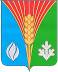 ПРОЕКТАдминистрацияМуниципального образованияВолжский сельсоветКурманаевского районаОренбургской областиПОСТАНОВЛЕНИЕ00.00.2024 №  00-п«Об утверждении административного регламента предоставления муниципальной услуги «Предварительное согласование предоставления земельного участка, находящегося в муниципальной собственности муниципального образования Волжский сельсовет Курманаевского района Оренбургской области, и земельного участка, государственная собственность на который не разграничена»В соответствии с Федеральным законом от 27.07.2010 № 210 – ФЗ «Об организации предоставления государственных и муниципальных услуг», постановлением Правительства Оренбургской области от 15.07.2016 № 525 – п «О переводе в электронный вид государственных и типовых муниципальных услуг, предоставляемых в Оренбургской области», руководствуясь Федеральным законом от 06.10.2003 N 131-ФЗ  «Об общих принципах организации местного самоуправления в Российской Федерации», Уставом муниципального образования Волжский сельсовет постановляю: 1.Утвердить Административный регламент предоставления муниципальной услуги «Предварительное согласование предоставления земельного участка, находящегося в муниципальной собственности муниципального образования Волжский сельсовет Курманаевского района Оренбургской области, и земельного участка, государственная собственность на который не разграничена» согласно приложению. 2.Контроль исполнения настоящего постановления оставляю за собой3.Настоящее постановление вступает в силу после его официального опубликования.Глава муниципального образования                                        К.А.Казачков Разослано: в дело, районной администрации, прокуроруПриложение  к постановлению администрации муниципального образования Волжский сельсовет Курманаевского районаОренбургской области № 00-п от 00.00.2024Административный регламент предоставления муниципальной услуги «Предварительное согласование предоставления земельного участка, находящегося в муниципальной собственности муниципального образования Волжский сельсовет Курманаевского района Оренбургской области, и земельного участка, государственная собственность на который не разграничена» Общие положенияПредмет регулирования Административного регламентаАдминистративный регламент предоставления муниципальной услуги «Предварительное согласование предоставления земельного участка, находящегося в муниципальной собственности муниципальных образований Оренбургской области, и земельного участка, государственная собственность на который не разграничена» разработан в целях повышения качества и доступности предоставления муниципальной услуги, определяет стандарт, сроки и последовательность действий (административных процедур) при осуществлении полномочий по предварительному согласованию предоставления земельных участков в администрацию муниципального образования Волжский сельсовет Курманаевского района Оренбургской области.Возможные цели обращения:- Предварительное согласование предоставления земельного участка, находящегося в муниципальной собственности муниципальных образований Оренбургской области, и земельного участка, государственная собственность на который не разграничена,    в собственность за плату без проведения торгов;- Предварительное согласование предоставления земельного участка, находящегося в муниципальной собственности муниципальных образований Оренбургской области, и земельного участка, государственная собственность на который не разграничена,  в собственность бесплатно;- Предварительное согласование предоставления земельного участка, находящегося в муниципальной собственности муниципальных образований Оренбургской области, и земельного участка, государственная собственность на который не разграничена, в аренду без проведения торгов;- Предварительное согласование предоставления земельного участка, находящегося в муниципальной собственности муниципальных образований Оренбургской области, и земельного участка, государственная собственность на который не разграничена, в постоянное бессрочное пользование;- Предварительное согласование предоставления земельного участка, находящегося в муниципальной собственности муниципальных образований Оренбургской области, и земельного участка, государственная собственность на который не разграничена, в безвозмездное пользование;- Исправление допущенных опечаток и ошибок в выданных в результате предоставления муниципальной услуги документах. Настоящий Административный регламент не распространяется на случаи предварительного согласования предоставления земельного участка, находящегося в муниципальной собственности и государственная собственность на который не разграничена, в соответствии со статьей 39.18 Земельного кодекса Российской Федерации.Круг ЗаявителейЗаявителями на получение муниципальной услуги являются (далее при совместном упоминании - Заявители) физические лица, юридические лица и индивидуальные предприниматели.Интересы заявителей, указанных в пункте 1.2 настоящего Административного регламента, могут представлять лица или лицо - представитель, обладающие соответствующими полномочиями (далее – представители).Требования предоставления заявителю муниципальной услуги в соответствии с вариантом предоставления муниципальной услуги, соответствующим признакам заявителя, определенным в результате анкетирования, проводимого органом, предоставляющим услугу (далее - профилирование), а также результата, за предоставлением которого обратился заявитель1.4. Муниципальная услуга должна быть предоставлена Заявителю в соответствии с вариантом предоставления муниципальной услуги (далее – вариант).1.5.	Вариант, в соответствии с которым заявителю будет предоставлена муниципальная услуга, определяется в соответствии с настоящим Административным регламентом, исходя из признаков Заявителя (принадлежащего ему объекта) и показателей таких признаков (перечень признаков Заявителя (принадлежащих им объектов), а также комбинации значений признаков, каждая из которых соответствует одному варианту предоставления муниципальной услуги приведен в Приложении № 1 к настоящему Административному регламенту.1.6. Вариант предоставления муниципальной услуги определяется на основании ответов на вопросы анкетирования Заявителя посредством ЕПГУ. Перечень признаков Заявителей (принадлежащих им объектов), а также комбинации значений признаков, каждая из которых соответствует одному варианту предоставления муниципальной услуги приведены в Приложении № 1 к настоящему Административному регламенту.Справочная информация о местонахождении, графике работы, контактных телефонах многофункциональных центров предоставления муниципальных услуг, участвующих в предоставлении муниципальной услуги (при наличии соглашения о взаимодействии), указывается на официальном сайте уполномоченного органа, информационных стендах в местах, предназначенных для предоставления муниципальной услуги, а также в электронной форме.При консультировании заявителей должностные лица уполномоченного органа предоставляют информацию по следующим вопросам:- о правовых основаниях для предоставления муниципальной услуги;- о графике работы;- о круге заявителей муниципальной услуги и требованиях к ним;- о порядке, сроках и условиях предоставления муниципальной услуги;- о перечне необходимых документов для предоставления муниципальной услуги;- об основаниях отказа в приеме документов, необходимых для предоставления муниципальной услуги;- об основаниях отказа в предоставлении муниципальной услуги.Стандарт предоставления муниципальной услуги Наименование муниципальной услуги2.1. Муниципальная услуга «Предварительное согласование предоставления земельного участка, находящегося в муниципальной собственности муниципальных образований Оренбургской области, и земельного участка, государственная собственность на который не разграничена».Наименование органа, предоставляющего муниципальную услугу2.2. Муниципальная услуга предоставляется Уполномоченным органом -    администрацией муниципального образования Волжский сельсовет Курманаевского района Оренбургской области 2.3. В предоставлении муниципальной услуги принимают участиеМАУ МФЦ Курманаевского района.При предоставлении муниципальной услуги Уполномоченный орган взаимодействует с:2.3.1. Федеральной налоговой службой, в части получения сведений из Единого государственного реестра юридических лиц, сведений из Единого государственного реестра индивидуальных предпринимателей;2.3.2. Федеральной службой государственной регистрации, кадастра и картографии, в части получения сведений из Единого государственного реестра недвижимости;2.3.3. Органом исполнительной власти субъекта Российской Федерации, уполномоченным в области лесных отношений, при согласовании схемы расположения земельного участка на кадастровом плане территории (далее – схема  расположения);2.3.4. Иными органами государственной власти, органами местного самоуправления, уполномоченными на предоставление документов, указанных в пункте 2.12 настоящего Административного регламента.2.4. В предоставлении муниципальной услуги могут принимать участие МФЦ при наличии соответствующего соглашения о взаимодействии между МФЦ и Уполномоченным органом, заключенным в соответствии с Соглашением о взаимодействии.МФЦ, в которых подается заявление о предоставлении муниципальной услуги, не могут принять решение об отказе в приеме заявления и документов и (или) информации, необходимых для ее предоставления.Результат предоставления муниципальной услуги 2.5. Результатом предоставления муниципальной услуги является:2.5.1. решение о предварительном согласовании предоставления земельного участка по форме согласно приложению № 2 к настоящему Административному регламенту;2.5.2. решение об отказе в предоставлении услуги по форме согласно Приложению № 3 к настоящему Административному регламенту.2.6. Документом, содержащим решение о предоставлении муниципальной услуги, на основании которого Заявителю предоставляются результаты, указанные в пункте 2.5 настоящего Административного регламента, является правовой акт Уполномоченного органа, содержащий такие реквизиты, как номер и дата.Результаты муниципальной услуги, указанные в пункте 2.5 настоящего Административного регламента, могут быть получены посредством федеральной государственной информационной системы «Единый портал государственных и муниципальных услуг (функций)» в форме электронного документа подписанного усиленной квалифицированной электронной подписью (далее соответственно – ЕПГУ, УКЭП) должностного лица, уполномоченного на принятие решения, в МФЦ.Результатом предоставления муниципальной услуги не является  реестровая запись.Срок предоставления муниципальной услуги2.7. Срок предоставления муниципальной услуги составляет не более чем 20 календарных дней со дня регистрации заявления о предоставлении муниципальной услуги:в орган местного самоуправления (далее – ОМСУ), в том числе в случае, если заявление подано заявителем посредством почтового отправления в ОМСУ;на Портале, на официальном сайте ОМСУ в сети Интернет;в МФЦ в случае, если запрос и документы и (или) информация, необходимые для предоставления муниципальной услуги, поданы заявителем в МФЦ (при наличии соглашения о взаимодействии).В срок предоставления муниципальной услуги не включается срок, на который приостанавливается предоставление муниципальной услуги.Срок предоставления муниципальной услуги по основанию, указанному в пункте 2.18 административного регламента, приостанавливается до принятия решения об утверждении направленной или представленной ранее схемы расположения земельного участка или до принятия решения об отказе в утверждении указанной схемы.В случае, если схема расположения земельного участка, в соответствии с которой предстоит образовать земельный участок, подлежит согласованию в соответствии со статьей 3.5 Федерального закона от 25 октября 2001 года № 137-ФЗ «О введении в действие Земельного кодекса Российской Федерации», срок предоставления муниципальной услуги может быть продлен не более чем до тридцати пяти дней со дня поступления заявления о предварительном согласовании предоставления земельного участка. О продлении срока рассмотрения заявления о предварительном согласовании предоставления земельного участка уполномоченный орган уведомляет заявителя.Передача запроса о предоставлении муниципальной услуги из МФЦ в ОМСУ, передача результата предоставления муниципальной услуги из ОМСУ в МФЦ осуществляются в порядке и сроки, которые установлены соглашением о взаимодействии между МФЦ и ОМСУ, но не позднее рабочего дня, следующего за днем приема запроса о предоставлении муниципальной услуги в МФЦ, за днем присвоения в ОМСУ реквизитов документам, являющимся результатом предоставления муниципальной услуги. Выдача (направление) документов, являющихся результатом предоставления муниципальной услуги, в ОМСУ производится в день их подписания или не позднее следующего рабочего дня.Выдача (направление) документов, являющихся результатом предоставления муниципальной услуги, в МФЦ производится в день их получения из ОМСУ или не позднее следующего рабочего дня.Правовые основания для предоставления муниципальной услуги2.8. Перечень нормативных правовых актов, регулирующих предоставление муниципальной услуги (с указанием их реквизитов и источников официального опубликования), информация о порядке досудебного (внесудебного) обжалования решений и действий (бездействия) органов, предоставляющих муниципальную услугу, а также их муниципальных служащих, работников размещен на официальном сайте Уполномоченного органа, на ЕПГУ , https://volsovet.ru/.Перечень документов, необходимых для предоставления                                   муниципальной услуги2.9. Для получения муниципальной услуги Заявитель представляет в Уполномоченный орган заявление о предоставлении муниципальной услуги по форме согласно Приложению № 4 к настоящему Административному регламенту одним из следующих способов по личному усмотрению:2.9.1 в электронной форме посредством ЕПГУ.а) В случае представления Заявления и прилагаемых к нему документов указанным способом Заявитель, прошедший процедуры регистрации, идентификации и аутентификации с использованием федеральной государственной  информационной системы «Единая система идентификации и аутентификации в инфраструктуре, обеспечивающей информационно-технологическое                                                                                  взаимодействие информационных систем, используемых для предоставления муниципальных услуг в электронной форме» (далее – ЕСИА) или иных государственных информационных систем, если такие государственные информационные системы в установленном Правительством Российской Федерации порядке обеспечивают взаимодействие с ЕСИА, при условии совпадения сведений о физическом лице в указанных информационных системах, заполняет форму указанного Заявления с использованием интерактивной формы в электронном виде, без необходимости дополнительной подачи Заявления в какой- либо иной форме.б) Заявление направляется Заявителем вместе с прикрепленными электронными документами, указанными в пункте 2.10. настоящего Административного регламента. Заявление подписывается Заявителем, уполномоченным на подписание такого Заявления, УКЭП либо усиленной неквалифицированной электронной подписью (далее – УНЭП), сертификат ключа проверки которой создан и используется в инфраструктуре, обеспечивающей информационно-технологическое взаимодействие информационных систем, используемых для предоставления муниципальных услуг в электронной форме, которая создается и проверяется с использованием средств электронной подписи и средств удостоверяющего центра, имеющих подтверждение соответствия требованиям, установленным федеральным органом исполнительной власти в области обеспечения безопасности в соответствии с частью 5 статьи 8 Федерального закона от 6 апреля 2011 г. № 63-ФЗ «Об электронной подписи», а также при наличии у владельца сертификата ключа проверки ключа простой электронной подписи (далее – ЭП), выданного ему при личном приеме в соответствии с Правилами использования простой ЭП при обращении за получением муниципальных услуг, утвержденными постановлением Правительства Российской Федерации от 25 января 2013 № 33, в соответствии с Правилами определения видов электронной подписи, использование которых допускается при обращении за получением муниципальных услуг, утвержденными постановлением Правительства Российской Федерации от 25 июня 2012 г. № 634;2.9.2. на бумажном носителе посредством личного обращения  в Уполномоченный орган, в том числе через МФЦ в соответствии с Соглашением о взаимодействии, либо посредством почтового отправления с уведомлением       -                     о вручении.2.10. С заявлением о предоставлении муниципальной услуги Заявитель самостоятельно предоставляет следующие документы, необходимые для оказания муниципальной услуги и обязательные для предоставления:в случае подачи заявления в электронной форме посредством ЕПГУ в соответствии с подпунктом «а» пункта 2.9.1 настоящего Административного регламента заявление заполняется путем внесения соответствующих сведений в интерактивную форму на ЕПГУ, без необходимости предоставления в иной форме;документ, удостоверяющего личность Заявителя (предоставляется в случае личного обращения в Уполномоченный орган либо МФЦ). В случае направления Заявления посредством ЕПГУ, сведения из документа, удостоверяющего личность Заинтересованного лица формируются при подтверждении учетной записи в ЕСИА                        из состава соответствующих данных, указанной учетной записи и могут быть проверены путем направления запроса с использованием федеральной государственной информационной системы «Единая система межведомственного электронного взаимодействия» (далее – СМЭВ);документ, подтверждающий полномочия представителя действовать от имени заявителя – в случае, если заявление подается представителем.В случае направления заявления посредством ЕПГУ сведения из документа, удостоверяющего личность заявителя, представителя формируются при подтверждении учетной записи в ЕСИА из состава соответствующих данных указанной учетной записи и могут быть проверены путем направления запроса, с использованием системы межведомственного электронного взаимодействия.При обращении посредством ЕПГУ указанный документ, выданный:а) организацией, удостоверяется УКЭП правомочного должностного лица организации;б) физическим лицом - УКЭП нотариуса с приложением файла открепленной              УКЭП в формате sig;схема расположения земельного участка в случае, если испрашиваемый земельный участок предстоит образовать и отсутствует проект межевания территории, в границах которой предстоит образовать такой земельный участок;заверенный перевод на русский язык документов о государственной регистрации юридического лица в соответствии с законодательством иностранного государства в случае, если заявителем является иностранное юридическое лицо;подготовленный садоводческим или огородническим некоммерческим товариществом реестр членов такого товарищества в случае, если подано заявление о предварительном согласовании предоставления земельного участка такому товариществу; документ, подтверждающий членство заявителя в садоводческом или огородническом некоммерческом товариществе, в случае, если обращается член садоводческого или огороднического некоммерческого товарищества за предоставлением в собственность за плату;решение общего собрания членов садоводческого или огороднического товарищества о распределении участка заявителю, в случае, если обращается член садоводческого или огороднического некоммерческого товарищества за предоставлением в собственность за плату или если обращается член садоводческого или огороднического товарищества за предоставлением в аренду;сообщение заявителя, содержащее перечень всех зданий, сооружений, объектов незавершенного строительства (при наличии), расположенных на земельном участке, с указанием кадастровых (условных, инвентарных) номеров и адресных ориентиров зданий, сооружений, объектов незавершенного строительства (при наличии), принадлежащих на соответствующем праве заявителю, в случае, если обращается собственник здания, сооружения, помещения в таком здании, сооружении за предоставлением в собственность за плату, или если обращаются религиозная организация, которой на праве безвозмездного пользования предоставлены здания, сооружения; лица, относящиеся к коренным малочисленным народам Севера, Сибири и Дальнего Востока, и их общины, за предоставлением в безвозмездное пользование, или если обращаются собственник объекта незавершенного строительства; собственник здания, сооружения, помещений в них, лицо, которому эти объекты недвижимости предоставлены на хозяйственного ведения или на праве оперативного управления, за предоставлением в аренду, или если обращается религиозная организация – собственник здания или сооружения за предоставлением в собственность бесплатно;документы, удостоверяющие (устанавливающие) право заявителя на здание, сооружение, расположенные на испрашиваемом земельном участке, либо помещение в них, в случае если обращается собственник здания, сооружения, помещения в здании, сооружении за предоставлением в собственность за плату, или если обращается религиозная организация, являющаяся собственником здания или сооружения, за предоставлением в безвозмездное пользование или собственность бесплатно, или если обращается собственник здания, сооружения, помещений в них, лицо, которому эти объекты недвижимости предоставлены на хозяйственного ведения или на праве оперативного управления, за предоставлением в аренду, если право на такое здание, сооружение либо помещение не зарегистрировано в Едином государственном реестре недвижимости (далее – ЕГРН);документы, удостоверяющие (устанавливающие) права заявителя на объект незавершенного строительства, если право на такой объект незавершенного строительства не зарегистрировано в ЕГРН;документы, подтверждающие право заявителя на испрашиваемый земельный участок, в случае, если обращается собственник здания, сооружения, помещения в здании, сооружении, юридическое лицо, использующее земельный участок на праве постоянного (бессрочного) пользования, за предоставлением в собственность за плату или в аренду или, если обращается религиозная организация, которой на праве безвозмездного пользования предоставлены здания, сооружения, за предоставлением в безвозмездное пользование, или если обращается собственник объекта незавершенного строительства; собственник здания, сооружения, помещения в них, лицо, которому эти объекты недвижимости предоставлены на хозяйственного ведения или на праве оперативного управления, за предоставлением в аренду, или если обращается религиозная организация – собственник здания или сооружения за предоставлением в собственность бесплатно, если право на такой земельный участок не зарегистрировано в ЕГРН (при наличии соответствующих прав на земельный участок);договор о комплексном освоении территории, если обращается арендатор земельного участка, предоставленного для комплексного освоения территории, о предоставлении в аренду земельного участка, образованного из земельного участка, предоставленного для комплексного освоения территории; соглашение о создании крестьянского (фермерского) хозяйства, в случае, если обращается крестьянское (фермерское)хозяйство, испрашивающее участок для осуществления своей деятельности, за предоставлением в безвозмездное пользование;документ, подтверждающий принадлежность гражданина к коренным малочисленным народам Севера, Сибири и Дальнего Востока, если обращается гражданин, относящийся к коренным малочисленным народам Севера, Сибири и Дальнего Востока, за предоставлением в безвозмездное пользование;документы, подтверждающие право на предоставление участка в соответствии с целями использования земельного участка, в случае, если обращаются за предоставлением в постоянное (бессрочное) пользование или в случае, если обращается муниципальное учреждение; казенное предприятие; центр исторического наследия Президента Российской Федерации за предоставлением в безвозмездное пользование;приказ о приеме на работу, выписка из трудовой книжки (либо сведения о               трудовой деятельности) или трудовой договор (контракт) в случае, если обращается гражданин, работающий по основному месту работы в муниципальном образовании по специальности, которая установлена законом субъекта Российской Федерации, за предоставлением в собственность бесплатно или в безвозмездное пользование, или работник организации, которой земельный участок предоставлен на праве постоянного (бессрочного) пользования, за предоставлением в безвозмездное пользование;договор найма служебного жилого помещения, в случае, если обращается гражданин, которому предоставлено служебное помещение в виде жилого дома, за предоставлением в безвозмездное пользование;соглашение об изъятии земельного участка, если обращается лицо, у которого изъят участок, предоставленный в безвозмездное пользование, за предоставлением в безвозмездное пользование или если обращается лицо, у которого изъят предоставленный в аренду земельный участок, за предоставлением в аренду;решение суда, на основании которого изъят земельный участок, в случае, если обращается лицо, у которого изъят участок, предоставленный в безвозмездное пользование, за предоставлением в безвозмездное пользование или если обращается лицо, у которого изъят предоставленный в аренду земельный участок, за предоставлением в аренду;решение общего собрания членов товарищества о приобретении права безвозмездного пользования земельным участком, предназначенным для ведения гражданами садоводства или огородничества для собственных нужд, в случае, если обращается садовое или огородническое некоммерческое товарищество за предоставлением в безвозмездное пользование; решение о создании некоммерческой организации, в случае, если обращается некоммерческая организация, созданная гражданами в целях  жилищного строительства за предоставлением в безвозмездное пользование;решение общего собрания членов садоводческого или огороднического товарищества о приобретении участка общего назначения, с указанием долей в праве общей долевой собственности в случае, если обращается лицо, уполномоченное решением общего собрания членов садоводческого или огороднического товарищества за предоставлением в аренду или если обращается лицо, уполномоченное на подачу заявления решением общего собрания членов садоводческого или огороднического товарищества, за предоставлением в собственность бесплатно;документ, подтверждающий членство заявителя в садоводческом или огородническом товариществе, если обращается член садоводческого или огороднического товарищества за предоставлением в аренду;выданный уполномоченным органом документ, подтверждающий принадлежность гражданина к категории граждан, обладающих правом на первоочередное или внеочередное приобретение земельных участков, если обратился гражданин, имеющий право на первоочередное приобретение земельного участка, за предоставлением в аренду;документ, подтверждающий право заявителя на предоставление земельного участка в собственность без проведения торгов, если обращается лицо, имеющее право на приобретение в собственность участка без торгов, за предоставлением в аренду;договор аренды исходного земельного участка, заключенный до дня вступления в силу Федерального закона от 21 июля 1997 г. № 122-ФЗ «О государственной регистрации прав на недвижимое имущество и сделок с ним», если обращается арендатор такого земельного участка за предоставлением в аренду земельного участка, образованного из ранее арендованного земельного участка;концессионное соглашение, если обращается лицо, с которым заключено концессионное соглашение, за предоставлением в аренду;охотхозяйственное соглашение, если обращается лицо, с которым заключено охотхозяйственное соглашение, за предоставлением в аренду;28) проектная документация на выполнение работ, связанных с пользованием недрами, либо ее часть; 29) специальный инвестиционный контракт, если обращается лицо, с которым заключен специальный инвестиционный контракт, за предоставлением в аренду; документ, предусматривающий выполнение международных обязательств, если обращается лицо, испрашивающее участок для выполнения международных обязательств, за предоставлением в аренду;30) договор аренды земельного участка, если обращается арендатор земельного участка за заключением нового договора аренды и если ранее договор аренды на такой земельный участок не был зарегистрировано в ЕГРН;31) документы, подтверждающие условия предоставления земельных участков в соответствии с законодательством субъектов Российской Федерации, в случае обращения граждан, имеющих трех и более детей за предоставлением в собственность бесплатно;32) документы, подтверждающие право на приобретение земельного участка, установленные законом субъекта Российской Федерации или законодательством Российской Федерации, в случае обращения граждан, относящихся к отдельным категориям, устанавливаемым соответственно законом субъекта Российской Федерации или федеральным законом, за предоставлением в собственность  бесплатно;33) документы, подтверждающие право на приобретение земельного участка, установленные законодательством Российской Федерации, в случае обращения некоммерческой организации, созданной гражданами, в соответствии с федеральными законами за предоставлением в собственность бесплатно;34) документы, подтверждающие право на приобретение земельного участка, установленные законодательством субъекта Российской Федерации или законодательством Российской Федерации, в случае обращения религиозной организации, имеющей земельный участок на праве постоянного (бессрочного) пользования, предназначенный для сельскохозяйственного производства, за предоставлением в собственность бесплатно.2.11. С заявлением о предоставлении муниципальной услуги Заявитель вправе представить по собственной инициативе, необходимые для оказания муниципальной услуги:1) выписка из Единого государственного реестра недвижимости (ЕГРН) об объекте недвижимости (здании, сооружении, помещении в здании, сооружении, объекте незавершенного строительства, об испрашиваемом земельном участке);2) выписка из Единого государственного реестра юридических лиц или Единого государственного реестра индивидуальных предпринимателей;3) утвержденный проект планировки территории и (или) утвержденный проект межевания территории;4) выписка из документа территориального планирования или выписка из документации по планировке территории, подтверждающая отнесение объекта к объектам регионального или местного значения;5) указ или распоряжение Президента Российской Федерации, являющиеся основанием для предоставления земельного участка без проведения торгов;6) распоряжение Правительства Российской Федерации, являющееся основанием для предоставления земельного участка без проведения торгов, решение Правительства Российской Федерации о сооружении ядерных установок, радиационных источников, пунктов хранения ядерных материалов и радиоактивных веществ, пунктов хранения, хранилищ радиоактивных отходов и пунктов захоронения радиоактивных отходов и о месте их размещения;7) распоряжение Губернатора Оренбургской области, являющееся основанием для предоставления земельного участка без проведения торгов;8) документ о предоставлении исходного земельного участка СНТ или ОНТ, за исключением случаев, если право на исходный земельный участок зарегистрировано в ЕГРН;9) решение о предоставлении в пользование водных биологических ресурсов либо договор о предоставлении рыбопромыслового участка, либо договор пользования водными биологическими ресурсами;10) выписка из государственной информационной системы обеспечения градостроительной деятельности, содержащая сведения о наличии ограничений использования земельного участка и (или) наличия ограничений использования объекта незавершенного строительства;11) сведения о трудовой деятельности; 12) договор аренды исходного земельного участка, в том числе предоставленного для комплексного развития территории; 13) договор или решение о комплексном развитии территории; 14) свидетельство о внесении казачьего общества в государственный реестр казачьих обществ в Российской Федерации; 15) инвестиционная декларация, в составе которой представлен инвестиционный проект; 16) договор безвозмездного пользования зданием, сооружением, если право на такое здание, сооружение не зарегистрировано в ЕГРН; 17) решение о создании некоммерческой организации. Если документы (их копии или сведения, содержащиеся в них), указанные в настоящем пункте, не представляются заявителем самостоятельно, они запрашиваются уполномоченными должностными лицами в государственных органах, органах местного самоуправления и подведомственных государственным органам или органам местного самоуправления организациях, в распоряжении которых находятся указанные документы.2.12. Документы, прилагаемые Заявителем к Заявлению, представляемые в электронной форме, направляются в следующих форматах:xml – для документов, в отношении которых утверждены формы и требования по формированию электронных документов в виде файлов в формате xml;doc, docx, odt – для документов с текстовым содержанием, не включающим формулы;pdf, jpg, jpeg, png, bmp, tiff – для документов с текстовым содержанием, в том числе включающих формулы и (или) графические изображения,                              а также документов с графическим содержанием;zip, rar – для сжатых документов в один файл;sig – для открепленной УКЭП.В случае если оригиналы документов, прилагаемых к Заявлению, выданы и подписаны органом государственной власти или органом местного самоуправления на бумажном носителе, допускается формирование таких документов, представляемых в электронной форме, путем сканирования непосредственно с оригинала документа (использование копий не допускается), которое осуществляется с сохранением ориентации оригинала документа в разрешении 300 500 dpi (масштаб 1:1) и всех аутентичных признаков подлинности (графической подписи лица, печати, углового штампа бланка), с использованием следующих режимов:«черно-белый» (при отсутствии в документе графических изображений и(или) цветного текста);«оттенки серого» (при наличии в документе графических изображений,  отличных от цветного графического изображения);«цветной» или «режим полной цветопередачи» (при наличии в документе цветных графических изображений либо цветного текста).Количество файлов должно соответствовать количеству документов, каждый из которых содержит текстовую и (или) графическую информацию.Документы, прилагаемые Заявителем к Заявлению, представляемые в электронной форме, должны обеспечивать возможность идентифицировать документ и количество листов в документе.2.13. В целях предоставления муниципальной услуги Заявителю обеспечивается в МФЦ доступ к ЕПГУ, в соответствии с постановлением Правительства Российской Федерации от 22 декабря 2012 г. № 1376.Перечень оснований для отказа в приеме документов, необходимых для предоставления муниципальной услуги2.14. Основаниями для отказа в приеме к рассмотрению документов, необходимых для предоставления муниципальной услуги, являются:2.14.1. представление неполного комплекта документов;2.14.2. представленные документы утратили силу на момент обращения за услугой;2.14.3 представленные документы содержат подчистки и исправления текста, не заверенные в порядке, установленном законодательством Российской Федерации;2.14.4 представленные, в электронной форме документы содержат повреждения, наличие которых не позволяет в полном объеме использовать информацию и сведения, содержащиеся в документах для предоставления услуги;2.14.5. несоблюдение установленных статьей 11 Федерального закона от 6 апреля 2011 года № 63-ФЗ «Об электронной подписи» условий признания действительности, усиленной квалифицированной электронной подписи;2.14.6. подача запроса о предоставлении услуги и документов, необходимых для предоставления услуги, в электронной форме с нарушением установленных требований;2.14.7. неполное заполнение полей в форме заявления, в том числе                           в интерактивной форме заявления на ЕПГУ.2.15. Решение об отказе в приеме документов, необходимых для предоставления муниципальной услуги, по форме, приведенной в Приложении № 5 к настоящему Административному регламенту, направляется в личный кабинет Заявителя на ЕПГУ не позднее первого рабочего дня, следующего за днем подачи заявления.2.16. Отказ в приеме документов, необходимых для предоставления муниципальной услуги, не препятствует повторному обращению Заявителя за предоставлением муниципальной услуги.Перечень оснований для приостановления предоставления муниципальной услуги, отказа в предоставлении муниципальной услуги или возврата документов2.17. Основание для приостановления предоставления муниципальной услуги: если на момент поступления в уполномоченный орган заявления предварительном согласовании предоставления земельного участка, к которому приложена схема расположения земельного участка, на рассмотрении уполномоченного органа находится представленная ранее другим лицом схема расположения земельного участка и местоположение земельных участков, образование которых предусмотрено этими схемами, частично или полностью совпадает.Срок рассмотрения поданного позднее заявления о предварительном согласовании предоставления земельного участка приостанавливается до принятия решения об утверждении направленной или представленной ранее схемы расположения земельного участка или до принятия решения об отказе в утверждении указанной схемы.Заявителю направляется решение о приостановлении рассмотрения заявления о предварительном согласовании предоставления земельного участка по форме, приведенной в Приложении № 6 к настоящему Административному регламенту.2.18. Основания для отказа в предоставлении муниципальной услуги:2.18.1. схема расположения земельного участка, приложенная к заявлению, не соответствует форме, формату или требованиям к ее подготовке, которые установлены в соответствии с пунктом 12 статьи 11.10 Земельного кодекса Российской Федерации;2.18.2. полное или частичное совпадение местоположения земельного участка, образование которого предусмотрено схемой его расположения, приложенной к заявлению, с местоположением земельного участка, образуемого в соответствии с ранее принятым решением об утверждении схемы расположения земельного участка, срок действия которого не истек;2.18.3. схема расположения земельного участка, приложенная к заявлению, разработана с нарушением предусмотренных статьей 11.9 Земельного кодекса Российской Федерации требований к образуемым земельным участкам;2.18.4. несоответствие схемы расположения земельного участка, приложенной к заявлению, утвержденному проекту планировки территории, землеустроительной документации, положению об особо охраняемой природной территории2.18.5. земельного участка, образование которого предусмотрено приложенной к заявлению схемой расположения земельного участка, расположен в границах территории, для которой утвержден проект межевания территории;2.18.5. органом исполнительной власти субъекта Российской Федерации, уполномоченным в области лесных отношений, отказано в согласовании схемы расположения земельного участка в соответствии со статьей 3.5 Федерального закона от 25 октября 2001 г. № 137-ФЗ «О введении в действие Земельного кодекса Российской Федерации»;2.18.6. с заявлением обратилось лицо, которое в соответствии с земельным законодательством не имеет права на приобретение земельного участка без проведения торгов;2.18.7. указанный в заявлении земельный участок предоставлен на праве постоянного (бессрочного) пользования, безвозмездного пользования, пожизненного наследуемого владения или аренды, за исключением случаев, если с заявлением обратился обладатель данных прав или подано заявление предварительном согласовании предоставления земельного участка в целях его последующего предоставления в безвозмездное пользование гражданам и юридическим лицам для сельскохозяйственного, охотохозяйственного, лесохозяйственного и иного использования, не предусматривающего строительства зданий, сооружений, если такие земельные участки включены в утвержденный в установленном Правительством Российской Федерации порядке перечень земельных участков, предоставленных для нужд обороны и безопасности и временно не используемых для указанных нужд, на срок не более чем пять лет;2.18.8. указанный в заявлении земельный участок образуется в результате раздела земельного участка, предоставленного садоводческому или огородническому некоммерческому товариществу, за исключением случаев обращения с таким заявлением члена этого товарищества (если такой земельный участок является садовым или огородным) либо собственников земельных участков, расположенных в границах территории ведения гражданами садоводства или огородничества для собственных нужд (если земельный участок является земельным участком общего назначения);2.18.9. на указанном в заявлении земельном участке расположены здание, сооружение, объект незавершенного строительства, принадлежащие гражданам или юридическим лицам, за исключением случаев, если на земельном участке расположены сооружения (в том числе сооружения, строительство которых не завершено), размещение которых допускается на основании сервитута, публичного сервитута, или объекты, размещенные в соответствии со статьей 39.36 Земельного кодекса Российской Федерации, либо с заявлением о предоставлении земельного участка обратился собственник этих здания, сооружения, помещений в них, этого объекта незавершенного строительства, а также случаев, если подано заявление о предоставлении земельного участка и в отношении расположенных на нем здания, сооружения, объекта незавершенного строительства принято решение о сносе самовольной постройки либо решение о сносе самовольной постройки или ее приведении в соответствие с установленными требованиями и в сроки, установленные указанными решениями, не выполнены обязанности, предусмотренные частью 11 статьи 55.32 Градостроительного кодекса Российской Федерации;2.18.10 .на указанном в заявлении земельном участке расположены здание, сооружение, объект незавершенного строительства, находящиеся в государственной или муниципальной собственности, за исключением случаев, если на земельном участке расположены сооружения (в том числе сооружения, строительство которых не завершено), размещение которых допускается на основании сервитута, публичного сервитута, или объекты, размещенные в соответствии со статьей 39.36 Земельного кодекса Российской Федерации, либо с заявлением о предоставлении земельного участка обратился правообладатель этих здания, сооружения, помещений в них, этого объекта незавершенного строительства;2.18.11. указанный в заявлении земельный участок является изъятым из оборота или ограниченным в обороте и его предоставление не допускается на праве, указанном в заявлении;2.18.12. указанный в заявлении земельный участок является зарезервированным для государственных или муниципальных нужд в случае, если заявитель обратился с заявлением о предварительном согласовании предоставления земельного участка в целях его последующего предоставления в собственность, постоянное (бессрочное) пользование или с заявлением о предоставлении земельного участка в аренду, безвозмездное пользование на срок, превышающий срок действия решения о резервировании земельного участка, за исключением случая предоставления земельного участка для целей резервирования;2.18.13. указанный в заявлении земельный участок расположен в границах территории, в отношении которой с другим лицом заключен договор о развитии застроенной территории, за исключением случаев, если с заявлением обратился собственник здания, сооружения, помещений в них, объекта незавершенного строительства, расположенных на таком земельном участке, или правообладатель такого земельного участка;2.18.14. указанный в заявлении земельный участок расположен в границах территории, в отношении которой с другим лицом заключен договор о комплексном развитии территории, или земельный участок образован из земельного участка, в отношении которого с другим лицом заключен договор о комплексном развитии территории, за исключением случаев, если такой земельный участок предназначен для размещения объектов федерального значения, объектов регионального значения или объектов местного значения и с заявлением обратилось лицо, уполномоченное на строительство указанных объектов;2.18.15. указанный в заявлении земельный участок образован из земельного участка, в отношении которого заключен договор о комплексном развитии территории, и в соответствии с утвержденной документацией по планировке территории предназначен для размещения объектов федерального значения, объектов регионального значения или объектов местного значения, за исключением случаев, если 2.18.16.с заявлением обратилось лицо, с которым заключен договор о комплексном развитии территории, предусматривающий обязательство данного лица по строительству указанных объектов;2.18.17. указанный в заявлении земельный участок является предметом аукциона, извещение, о проведении которого размещено в соответствии с пунктом 19 статьи 39.11 Земельного кодекса Российской Федерации;2.18.18. в отношении земельного участка, указанного в заявлении, поступило предусмотренное подпунктом 6 пункта 4 статьи 39.11 Земельного кодекса Российской Федерации заявление о проведении аукциона по его продаже или аукциона на право заключения договора его аренды при условии, что такой земельный участок образован в соответствии с подпунктом 4 пункта 4 статьи 39.11 Земельного кодекса Российской Федерации и уполномоченным органом не принято решение об отказе в проведении этого аукциона по основаниям, предусмотренным пунктом 8 статьи 39.11 Земельного кодекса Российской Федерации;2.18.19. в отношении земельного участка, указанного в заявлении, опубликовано и размещено в соответствии с подпунктом 1 пункта 1 статьи 39.18 Земельного кодекса Российской Федерации извещение о предоставлении земельного участка для индивидуального жилищного строительства, ведения личного подсобного хозяйства, садоводства или осуществления крестьянским (фермерским) хозяйством его деятельности; пунктом 7 статьи 10.1 Федеральный закон от 24.07.2002 № 101-ФЗ "Об обороте земель сельскохозяйственного назначения":  1) площадь земельного участка, указанного в заявлении о предоставлении земельного участка из земель сельскохозяйственного назначения, находящегося в государственной или муниципальной собственности, гражданину или крестьянскому (фермерскому) хозяйству для осуществления крестьянским (фермерским) хозяйством его деятельности (далее - земельный участок, указанный в заявлении), или площадь земельных участков, предоставленных гражданину или крестьянскому (фермерскому) хозяйству для осуществления крестьянским (фермерским) хозяйством его деятельности, с учетом земельного участка, указанного в заявлении, не соответствует установленным законом Оренбургской области предельным размерам земельных участков, предоставляемых для осуществления крестьянским (фермерским) хозяйством его деятельности;2) земельный участок, указанный в заявлении, был предоставлен по заявлению о предоставлении земельного участка из земель сельскохозяйственного назначения, находящегося в государственной или муниципальной собственности, гражданину или крестьянскому (фермерскому) хозяйству для осуществления крестьянским (фермерским) хозяйством его деятельности, поступившему ранее.2.18.20. разрешенное использование земельного участка, границы которого подлежат уточнению в соответствии с Федеральным законом от 13 июля 2015 года № 218-ФЗ «О государственной регистрации недвижимости», не соответствует целям использования такого земельного участка, указанным в заявлении, за исключением случаев размещения линейного объекта в соответствии с утвержденным проектом планировки территории;2.18.21 испрашиваемый земельный участок полностью расположен в границах зоны с особыми условиями использования территории, установленные ограничения использования земельных участков в которой не допускают использования земельного участка в соответствии с целями использования такого земельного участка, указанными в заявлении;2.18.22. испрашиваемый земельный участок не включен в утвержденный в установленном Правительством Российской Федерации порядке перечень земельных участков, предоставленных для нужд обороны и безопасности и временно не используемых для указанных нужд, в случае, если подано заявление о предварительном согласовании предоставления земельного участка в целях его последующего предоставления в безвозмездное пользование гражданам и юридическим лицам для сельскохозяйственного, охотхозяйственного, лесохозяйственного и иного использования, не предусматривающего строительства зданий, сооружений, если такие земельные участки включены в утвержденный в установленном Правительством Российской Федерации порядке перечень земельных участков, предоставленных для нужд обороны и безопасности и временно не используемых для указанных нужд, на срок не более чем пять лет; 2.18.23. площадь земельного участка, указанного в заявлении о предварительном согласовании предоставления земельного участка в целях его последующего предоставления садоводческому или огородническому некоммерческому товариществу, превышает предельный размер, установленный пунктом 6 статьи 39.10 Земельного кодекса Российской Федерации;2.18.24. указанный в заявлении земельный участок в соответствии с утвержденными документами территориального планирования и (или) документацией по планировке территории предназначен для размещения объектов федерального значения, объектов регионального значения или объектов местного значения и с заявлением обратилось лицо, не уполномоченное на строительство этих объектов;2.18.25. указанный в заявлении земельный участок предназначен для размещения здания, сооружения в соответствии с государственной программой Российской Федерации, государственной программой субъекта Российской Федерации и с заявлением обратилось лицо, не уполномоченное на строительство этих здания, сооружения;2.18.26. предоставление земельного участка на заявленном виде прав не допускается; в отношении земельного участка, указанного в заявлении, границы которого подлежат уточнению в соответствии с Федеральным законом от 13 июля 2015 года № 218-ФЗ «О государственной регистрации недвижимости», не установлен вид разрешенного использования;2.18.27. указанный в заявлении земельный участок, границы которого подлежат уточнению в соответствии с Федеральным законом от 13 июля 2015 года № 218-ФЗ «О государственной регистрации недвижимости», не отнесен к определенной категории земель;2.18.28. в отношении земельного участка, указанного в заявлении, принято решение о предварительном согласовании его предоставления, срок действия которого не истек;2.18.29. указанный в заявлении земельный участок изъят для государственных или муниципальных нужд и указанная в заявлении цель последующего предоставления такого земельного участка не соответствует целям, для которых такой земельный участок был изъят, за исключением земельных участков, изъятых для государственных или муниципальных нужд в связи с признанием многоквартирного дома, который расположен на таком земельном участке, аварийным и подлежащим сносу или реконструкции.Размер платы, взимаемой с заявителя при предоставлении муниципальной услуги, и способы ее взимания2.19. Предоставление муниципальной услуги осуществляется бесплатно.Максимальный срок ожидания в очереди при подаче заявителем запроса о предоставлении муниципальной услуги и при получении результата предоставления муниципальной услуги2.20. Максимальный срок ожидания в очереди при подаче заявления и документов, необходимых для предоставления муниципальной услуги или получения результата предоставления муниципальной услуги, не должен превышать 15 минут.Запись на прием в МФЦ для подачи запроса заявителя может осуществляться с использованием Портала, при этом заявителю обеспечивается возможность:а) ознакомления с режимом работы МФЦ, а также с доступными для записи на прием датами и интервалами времени приема;б) записи в любые свободные для приема дату и время в пределах установленного в МФЦ графика приема заявителей.При осуществлении записи на прием с использованием Портала МФЦ не вправе требовать от заявителя совершения иных действий, кроме прохождения идентификации и аутентификации в соответствии с нормативными правовыми актами Российской Федерации, указания цели приема, а также предоставления сведений, необходимых для расчета длительности временного интервала, который необходимо забронировать для приема.             Запись на прием может осуществляться посредством информационной системы МФЦ, которая обеспечивает возможность интеграции с ПорталомСрок и регистрации запроса заявителя о предоставлении муниципальной услуги2.21. Регистрация направленного Заявителем заявления о предоставлении муниципальной услуги способами, указанными в пункте 2.9. настоящего Административного регламента в Уполномоченном органе осуществляется не позднее 1 (одного) рабочего дня, следующего за днем его поступления.2.22. В случае направления Заявителем заявления о предоставлении муниципальной услуги способами, указанными в пункте 2.9. настоящего Административного регламента вне рабочего времени Уполномоченного органа либо в выходной, нерабочий праздничный день, днем получения заявления считается 1 (первый) рабочий день, следующий за днем его направления.Требования к помещениям, в которых предоставляется муниципальная услуга2.23. Административные здания, в которых предоставляется муниципальная услуга, должны обеспечивать удобные и комфортные условия для Заявителей.Местоположение административных зданий, в которых осуществляется прием заявлений и документов, необходимых для предоставления муниципальной услуги, а также выдача результатов предоставления муниципальной услуги, должно обеспечивать удобство для граждан с точки зрения пешеходной доступности от остановок общественного транспорта.В случае, если имеется возможность организации стоянки (парковки) возле здания (строения), в котором размещено помещение приема и выдачи документов, организовывается стоянка (парковка) для личного автомобильного транспорта заявителей. За пользование стоянкой (парковкой) с заявителей плата не взимается.Для парковки специальных автотранспортных средств инвалидов на стоянке (парковке) выделяется не менее 10% мест (но не менее одного места) для бесплатной парковки транспортных средств, управляемых инвалидами I, II групп, а также инвалидами III группы в порядке, установленном Правительством Российской Федерации, и транспортных средств, перевозящих таких инвалидов и (или) детей- инвалидов.В целях обеспечения беспрепятственного доступа заявителей, в том числе передвигающихся на инвалидных колясках, вход в здание и помещения, в которых предоставляется государственная (муниципальная) услуга, оборудуются пандусами, поручнями, тактильными (контрастными) предупреждающими элементами, иными специальными приспособлениями, позволяющими обеспечить беспрепятственный доступ и передвижение инвалидов, в соответствии с законодательством Российской Федерации о социальной защите инвалидов.Центральный вход в здание Уполномоченного органа должен быть оборудован информационной табличкой (вывеской), содержащей следующую информацию:наименование;местонахождение и юридический адрес; режим работы;график приема;номера телефонов для справок.Помещения, в которых предоставляется муниципальная услуга, должны соответствовать санитарно-эпидемиологическим правилам и нормативам.Помещения, в которых предоставляется муниципальная услуга, оснащаются:противопожарной системой и средствами пожаротушения;системой оповещения о возникновении чрезвычайной ситуации; средствами оказания первой медицинской помощи;туалетными комнатами для посетителей.Зал ожидания Заявителей оборудуется стульями, скамьями, количество которых определяется исходя из фактической нагрузки и возможностей для их размещения в помещении, а также информационными стендами.Тексты материалов, размещенных на информационном стенде, печатаются удобным для чтения шрифтом, без исправлений, с выделением наиболее важных мест полужирным шрифтом.Места для заполнения заявлений оборудуются стульями, столами (стойками), бланками заявлений, письменными принадлежностями.Места приема Заявителей оборудуются информационными табличками (вывесками) с указанием:номера кабинета и наименования отдела;фамилии, имени и отчества (последнее - при наличии), должности ответственного лица за прием документов;графика приема Заявителей.Рабочее место каждого ответственного лица за прием документов, должно быть оборудовано персональным компьютером с возможностью доступа к необходимым информационным базам данных, печатающим устройством (принтером) и копирующим устройством.Лицо, ответственное за прием документов, должно иметь настольную табличку с указанием фамилии, имени, отчества (последнее - при наличии) и должности.При предоставлении муниципальной услуги инвалидам обеспечиваются:возможность беспрепятственного доступа к объекту (зданию, помещению), в котором предоставляется муниципальная услуга;возможность самостоятельного передвижения по территории, на которой расположены здания и помещения, в которых предоставляется муниципальная услуга, а также входа в такие объекты и выхода из них, посадки в транспортное средство и высадки из него, в том числе с использование кресла- коляски;сопровождение инвалидов, имеющих стойкие расстройства функции зрения и самостоятельного передвижения;надлежащее размещение оборудования и носителей информации, необходимых для обеспечения беспрепятственного доступа инвалидов зданиям и помещениям, в которых предоставляется муниципальная услуга, и к муниципальной услуге с учетом ограничений их жизнедеятельности;дублирование необходимой для инвалидов звуковой и зрительной информации, а также надписей, знаков и иной текстовой и графической информации знаками, выполненными рельефно-точечным шрифтом Брайля;допуск сурдопереводчика и тифлосурдопереводчика;допуск собаки-проводника при наличии документа, подтверждающего ее специальное обучение, на объекты (здания, помещения), в которых предоставляются муниципальная услуги;оказание инвалидам помощи в преодолении барьеров, мешающих получению ими муниципальных услуг наравне с другими лицами.Показатели доступности и качества муниципальной услуги2.24. Основными показателями доступности предоставления муниципальной услуги являются:2.24.1. наличие полной и понятной информации о порядке, сроках и ходе предоставления Муниципальной услуги в информационно-телекоммуникационной сети «Интернет» (далее – сеть «Интернет»), средствах массовой информации;2.24.2. доступность электронных форм документов, необходимых для предоставления муниципальной услуги;2.24.3. возможность подачи заявления на получение муниципальной услуги и документов в электронной форме;2.24.4. предоставление муниципальной услуги в соответствии с вариантом предоставления муниципальной услуги;2.24.5. удобство информирования Заявителя о ходе предоставления муниципальной услуги, а также получения результата предоставления муниципальной услуги;2.24.6. возможность получения Заявителем уведомлений о предоставлении муниципальной услуги с помощью ЕПГУ;2.24.7. возможность получения информации о ходе предоставления Муниципальной услуги, в том числе с использованием сети «Интернет».2.24.8. основными показателями качества предоставления муниципальной услуги являются:2.24.9. своевременность предоставления муниципальной услуги в соответствии со стандартом ее предоставления, установленным настоящим Административным регламентом.2.24.10. минимально возможное количество взаимодействий   гражданина с должностными лицами, участвующими в предоставлении муниципальной услуги.2.24.11. отсутствие обоснованных жалоб на действия (бездействие) сотрудников и их некорректное (невнимательное) отношение к заявителям.2.24.12. отсутствие нарушений установленных сроков в процессе предоставления муниципальной услуги.2.24.13. отсутствие заявлений об оспаривании решений, действий (бездействия) Уполномоченного органа, его должностных лиц, принимаемых (совершенных) при предоставлении муниципальной услуги, по итогам рассмотрения которых вынесены решения об удовлетворении (частичном удовлетворении) требований заявителей.Иные требования к предоставлению муниципальной услуги, в том числе учитывающие обеспечение предоставление муниципальной услуги в многофункциональных центрах и особенности предоставления муниципальных услуг электронном виде 2.25. Услуги, являющиеся обязательными и необходимыми для предоставления муниципальной услуги, отсутствуют.2.26. Взимание платы за предоставление услуг, которые являются необходимыми и обязательными для предоставления муниципальной услуги, не предусмотрено.2.27. Муниципальная услуга по экстерриториальному принципу не оказывается, в связи с отсутствием территориальных органов местного самоуправления.2.28. При предоставлении уполномоченным органом муниципальной услуги через МФЦ в соответствии с соглашением о взаимодействии между МФЦ и органом местного самоуправления осуществляется:а) прием запроса о предоставлении государственной услуги;б) информирование и консультирование заявителей о порядке предоставления государственной услуги в МФЦ, а также по иным вопросам, связанным с предоставлением государственной услуги;в) извещение заявителя о результате рассмотрения заявления;г) выдача результата предоставления государственной услуги заявителю, в т.ч. в виде документа на бумажном носителе, направленного министерством, подтверждающего содержание электронного документа (в случае подачи заявления в электронной форме через Портал).2.29. Особенности выполнения административных процедур в МФЦ, а также порядок и сроки передачи документов устанавливаются соглашением о взаимодействии между МФЦ и органом местного самоуправления.Заявителям обеспечивается возможность получения информации о порядке предоставления муниципальной услуги, а также копирования форм заявлений и иных документов, необходимых для получения муниципальной услуги, на официальном сайте органа местного самоуправления в сети Интернет.2.30. При предоставлении муниципальной услуги в электронной форме осуществляется:а) получение информации о порядке и сроках предоставления услуги;б) запись на прием в уполномоченный орган, многофункциональный центр предоставления муниципальных услуг для подачи запроса о предоставлении услуги;в) формирование запроса о предоставлении услуги;г) прием и регистрация уполномоченным органом запроса и иных документов, необходимых для предоставления услуги;е) получение результата предоставления услуги;ж) получение сведений о ходе выполнения запроса;з) осуществление оценки качества предоставления услуги;и) досудебное (внесудебное) обжалование решений и действий (бездействия) уполномоченного органа, должностного лица уполномоченного органа, муниципального служащего.Особенности предоставления муниципальной услуги в электронной форме определяются в соответствии с приказом Минэкономразвития России от 14.01.2015 № 7 «Об утверждении порядка и способов подачи заявлений об утверждении схемы расположения земельного участка или земельных участков на кадастровом плане территории, заявления о проведении аукциона по продаже земельного участка, находящегося в государственной или муниципальной собственности, или аукциона на право заключения договора аренды земельного участка, находящегося в государственной или муниципальной собственности, заявления о предварительном согласовании предоставления земельного участка, находящегося в государственной или муниципальной собственности, заявления о предоставлении земельного участка, находящегося в государственной или муниципальной собственности, и заявления о перераспределении земель и (или) земельных участков, находящихся в государственной или муниципальной собственности, и земельных участков, находящихся в частной собственности, в форме электронных документов с использованием информационно-телекоммуникационной сети «Интернет», а также требований к их формату».2.31. Информационные системы, используемые для предоставления муниципальной услуги, определяются органами местного самоуправления самостоятельно.III. Состав, последовательность и сроки выполнения административных процедурПеречень вариантов предоставления государственной услуги, включающий в том числе варианты предоставления государственной услуги, необходимый для исправления допущенных опечаток и ошибок в выданных в результате предоставления государственной услуги документах и созданных реестровых записях, для выдачи дубликата документа, выданного по результатам предоставления государственной услуги, в том числе исчерпывающий перечень оснований для отказа в выдаче такого дубликата, а также порядок оставления запроса заявителя о предоставлении государственной услуги без рассмотрения (при необходимости)3.1. Предоставление муниципальной услуги включает в себя следующие варианты:- предварительное согласование предоставления земельного участка в собственность за плату без проведения торгов; - предварительное согласование предоставления земельного участка в аренду без проведения торгов; - предварительное согласование предоставления земельного участка в безвозмездное пользование; - предварительное согласование предоставления земельного участка в постоянное (бессрочное) пользование; - предварительное согласование предоставления земельного участка земельного участка в собственность бесплатно.- исправление опечаток и ошибок; Заявитель может обратиться с заявлением об исправлении допущенных опечаток и ошибок в выданных в результате предоставления муниципальной услуги документах.Выдача дубликата документа, выданного по результатам предоставления муниципальной услуги, не предусмотрена.Заявитель вправе отозвать (оставить без рассмотрения) поданное заявление о предоставлении муниципальной услуги. В этом случае ответ заявителю не дается.Описание административной процедуры профилирования заявителя3.2. Муниципальная услуга предоставляется заявителю в соответствии с вариантом предоставления муниципальной услуги, исходя из признаков заявителя, в зависимости от желаемого результата предоставления муниципальной услуги. Вариант, в соответствии с которым заявителю будет предоставлена муниципальная услуга и результат услуги, определяется путем анкетирования (профилирования) заявителя (Приложение № 1).3.2.1. Вариант, в соответствии с которым заявителю будет предоставлена муниципальная услуга, определяется в соответствии с настоящим Административным регламентом, исходя из признаков Заявителя (принадлежащего ему объекта) и показателей таких признаков (перечень признаков Заявителя (принадлежащих им объектов), а также комбинации значений признаков, каждая из которых соответствует одному варианту предоставления муниципальной услуги, перечень которых приведен в Приложении № 1 к настоящему Административному регламенту.  Описание вариантов предоставления муниципальной услуги:3.3. Описание административных процедур предоставления муниципальной услуги представлено в Приложении № 8 к настоящему Административному регламенту.Подразделы, содержащие описание вариантов предоставления муниципальной услуги3.3.1. Предварительное согласование предоставления земельного участка в собственность за плату без проведения торгов. Результатом предоставления муниципальной услуги является:- Решение о предварительном согласовании предоставления земельного участка в собственность за плату по форме согласно приложению № 2 к настоящему Административному регламенту;- Решение об отказе в предоставлении услуги по форме согласно Приложению № 3 к настоящему Административному регламенту.Исчерпывающий перечень документов, необходимых для предоставления муниципальной услуги, указан в пункте 2.9 настоящего Административного регламента.Исчерпывающий перечень оснований для отказа в приеме документов, необходимых для предоставления муниципальной услуги, приведен в пункте 2.14  настоящего Административного регламента.Исчерпывающий перечень административных процедур по предоставлению муниципальной услуги:- прием заявления и документов и (или) информации, необходимых для предоставления услуги;- межведомственное информационное взаимодействие;- принятие решения; - предоставление результата оказания муниципальной услуги;- внесение результатов муниципальной услуги в реестр решений.Возможность получения муниципальной услуги по экстерриториальному принципу отсутствует.Описание административных процедур приведено в приложении №8 к настоящему административному регламенту. 3.3.2. Предварительное согласование предоставления земельного участка в аренду без проведения торгов.Результатом предоставления муниципальной услуги является:- Решение о предварительном согласовании предоставления земельного участка в аренду без проведения торгов по форме согласно приложению № 2 к настоящему Административному регламенту;- Решение об отказе в предоставлении услуги по форме согласно Приложению № 3 к настоящему Административному регламенту.Исчерпывающий перечень документов, необходимых для предоставления муниципальной услуги, указан в пункте 2.9 настоящего Административного регламента.Исчерпывающий перечень оснований для отказа в приеме документов, необходимых для предоставления муниципальной услуги, приведен в пункте 2.14  настоящего Административного регламента. Исчерпывающий перечень административных процедур по предоставлению муниципальной услуги:- прием заявления и документов и (или) информации, необходимых для предоставления услуги;- межведомственное информационное взаимодействие;- принятие решения; - предоставление результата оказания муниципальной услуги;- внесение результатов муниципальной услуги в реестр решений.Возможность получения муниципальной услуги по экстерриториальному принципу отсутствует.Описание административных процедур приведено в приложении №8 к настоящему административному регламенту.3.3.3. Предварительное согласование предоставления земельного участка в безвозмездное пользование.Результатом предоставления муниципальной услуги является:- Решение о предварительном согласовании предоставления земельного участка в безвозмездное пользование по форме согласно приложению № 2 к настоящему Административному регламенту;- Решение об отказе в предоставлении услуги по форме согласно Приложению № 3 к настоящему Административному регламенту.Исчерпывающий перечень документов, необходимых для предоставления муниципальной услуги, указан в пункте 2.9 настоящего Административного регламента.Исчерпывающий перечень оснований для отказа в приеме документов, необходимых для предоставления муниципальной услуги, приведен в пункте 2.14  настоящего Административного регламента.Исчерпывающий перечень административных процедур по предоставлению муниципальной услуги:- прием заявления и документов и (или) информации, необходимых для предоставления услуги;- межведомственное информационное взаимодействие;- принятие решения; - предоставление результата оказания муниципальной услуги;- внесение результатов муниципальной услуги в реестр решений.Возможность получения муниципальной услуги по экстерриториальному принципу отсутствует.Описание административных процедур приведено в приложении №8 к настоящему административному регламенту.3.3.4. предварительное согласование предоставления земельного участка в постоянное (бессрочное) пользование.Результатом предоставления муниципальной услуги является:- Решение о предварительном согласовании предоставления земельного участка в постоянное (бессрочное) пользование по форме согласно приложению № 2 к настоящему Административному регламенту;- Решение об отказе в предоставлении услуги по форме согласно Приложению № 3 к настоящему Административному регламенту.Исчерпывающий перечень документов, необходимых для предоставления муниципальной услуги, указан в пункте 2.9 настоящего Административного регламента.Исчерпывающий перечень оснований для отказа в приеме документов, необходимых для предоставления муниципальной услуги, приведен в пункте 2.14  настоящего Административного регламента.Исчерпывающий перечень административных процедур по предоставлению муниципальной услуги:- прием заявления и документов и (или) информации, необходимых для предоставления услуги;- межведомственное информационное взаимодействие;- принятие решения; - предоставление результата оказания муниципальной услуги;- внесение результатов муниципальной услуги в реестр решений.Возможность получения муниципальной услуги по экстерриториальному принципу отсутствует.Описание административных процедур приведено в приложении №8 к настоящему административному регламенту.3.3.5. Предварительное согласование предоставления земельного участка в собственность бесплатно.Результатом предоставления муниципальной услуги является:- Решение о предварительном согласовании предоставления земельного участка в собственность бесплатно по форме согласно приложению № 2 к настоящему Административному регламенту;- Решение об отказе в предоставлении услуги по форме согласно Приложению № 3 к настоящему Административному регламенту.Исчерпывающий перечень документов, необходимых для предоставления муниципальной услуги, указан в пункте 2.9 настоящего Административного регламента.Исчерпывающий перечень оснований для отказа в приеме документов, необходимых для предоставления муниципальной услуги, приведен в пункте 2.14  настоящего Административного регламента.Исчерпывающий перечень административных процедур по предоставлению муниципальной услуги:- прием заявления и документов и (или) информации, необходимых для предоставления услуги;- межведомственное информационное взаимодействие;- принятие решения; - предоставление результата оказания муниципальной услуги;- внесение результатов муниципальной услуги в реестр решений.Возможность получения муниципальной услуги по экстерриториальному принципу отсутствует.Описание административных процедур приведено в приложении №8 к настоящему административному регламенту.3.3.6. Исправление допущенных опечаток и ошибок в выданных в результате предоставления муниципальной услуги документах В случае выявления опечаток и ошибок заявитель вправе обратиться в Уполномоченный орган с заявлением по форме согласно приложению №7 к настоящему Административному регламенту. Основания отказа в приеме заявления об исправлении опечаток и ошибок указаны в пункте 2.14 настоящего Административного регламента.Исправление допущенных опечаток и ошибок в выданных в результате предоставления Государственной услуги документах осуществляется в следующем порядке:Заявитель при обнаружении опечаток и ошибок в документах, выданных в результате предоставления муниципальной услуги, обращается лично в Уполномоченный орган с заявлением о необходимости исправления опечаток и ошибок, в котором содержится указание на их описание.Уполномоченный орган при получении заявления, указанного в пункте 3.3.6 настоящего подраздела, рассматривает необходимость внесения соответствующих изменений в документы, являющиеся результатом предоставления муниципальной услуги.Уполномоченный орган обеспечивает устранение опечаток и ошибок в документах, являющихся результатом предоставления муниципальной услуги.Срок устранения опечаток и ошибок не должен превышать 3 (трех) рабочих дней с даты регистрации заявления, указанного пункте 3.4 настоящего подраздела.3.4. Перечень административных процедур (действий) при предоставлении муниципальной услуги услуг в электронной формеПри предоставлении муниципальной услуги в электронной форме заявителю обеспечиваются:получение информации о порядке и сроках предоставления муниципальной услуги;формирование заявления;прием и регистрация Уполномоченным органом заявления и иных документов, необходимых для предоставления муниципальной услуги;получение результата предоставления муниципальной услуги;получение сведений о ходе рассмотрения заявления;осуществление оценки качества предоставления муниципальной услуги;досудебное (внесудебное) обжалование решений и действий (бездействия) Уполномоченного органа либо действия (бездействие) должностных лиц Уполномоченного органа, предоставляющего муниципальную услугу, либо муниципального служащего.3.5. Порядок осуществления административных процедур (действий) в электронной формеФормирование заявления осуществляется посредством заполнения электронной формы заявления на ЕПГУ без необходимости дополнительной подачи заявления в какой-либо иной форме.Форматно-логическая проверка сформированного заявления осуществляется после заполнения заявителем каждого из полей электронной формы заявления. При выявлении некорректно заполненного поля электронной формы заявления заявитель уведомляется о характере выявленной ошибки и порядке ее устранения посредством информационного сообщения непосредственно в электронной форме заявления.При формировании заявления заявителю обеспечивается:а) возможность копирования и сохранения заявления и иных документов, указанных в пунктах 2.10 настоящего Административного регламента, необходимых для предоставления муниципальной услуги;б) возможность печати на бумажном носителе копии электронной формы заявления;в) сохранение ранее введенных в электронную форму заявления значений в любой момент по желанию пользователя, в том числе при возникновении ошибок ввода и возврате для повторного ввода значений в электронную форму заявления;г) заполнение полей электронной формы заявления до начала ввода сведений заявителем с использованием сведений, размещенных в ЕСИА, и сведений, опубликованных на ЕПГУ, в части, касающейся сведений, отсутствующих в ЕСИА;д) возможность вернуться на любой из этапов заполнения электронной формы заявления без потери ранее введенной информации;е) возможность доступа заявителя на ЕПГУ к ранее поданным им заявлениям в течение не менее одного года, а также частично сформированных заявлений – в течение не менее 3 месяцев.Сформированное и подписанное заявление и иные документы, необходимые для предоставления муниципальной услуги, направляются в Уполномоченный орган посредством ЕПГУ.3.6. Уполномоченный орган обеспечивает в срок не позднее 1 рабочего дня с момента подачи заявления на ЕПГУ, а в случае его поступления в нерабочий или праздничный день, – в следующий за ним первый рабочий день:а) прием документов, необходимых для предоставления муниципальной услуги, и направление заявителю электронного сообщения о поступлении заявления;б) регистрацию заявления и направление заявителю уведомления о регистрации заявления либо об отказе в приеме документов, необходимых для предоставления муниципальной услуги.3.7. Электронное заявление становится доступным для должностного лица Уполномоченного органа, ответственного за прием и регистрацию заявления (далее – ответственное должностное лицо), в государственной информационной системе, используемой Уполномоченным органом для предоставления муниципальной услуги (далее – ГИС).Ответственное должностное лицо:проверяет наличие электронных заявлений, поступивших с ЕПГУ, с периодом не реже 2 раз в день;рассматривает поступившие заявления и приложенные образы документов (документы);производит действия в соответствии с пунктом 3.4 настоящего Административного регламента.3.8. Заявителю в качестве результата предоставления муниципальной услуги обеспечивается возможность получения документа:в форме электронного документа, подписанного усиленной квалифицированной электронной подписью уполномоченного должностного лица Уполномоченного органа, направленного заявителю в личный кабинет на ЕПГУ;в виде бумажного документа, подтверждающего содержание электронного документа, который заявитель получает при личном обращении в многофункциональном центре.3.9. Получение информации о ходе рассмотрения заявления и о результате предоставления муниципальной услуги производится в личном кабинете на ЕПГУ, при условии авторизации. Заявитель имеет возможность просматривать статус электронного заявления, а также информацию о дальнейших действиях в личном кабинете по собственной инициативе, в любое время.При предоставлении муниципальной услуги в электронной форме заявителю направляется:а) уведомление о приеме и регистрации заявления и иных документов, необходимых для предоставления муниципальной услуги, содержащее сведения о факте приема заявления и документов, необходимых для предоставления муниципальной услуги, и начале процедуры предоставления муниципальной услуги, а также сведения о дате и времени окончания предоставления муниципальной услуги либо мотивированный отказ в приеме документов, необходимых для предоставления муниципальной услуги;б) уведомление о результатах рассмотрения документов, необходимых для предоставления муниципальной услуги, содержащее сведения о принятии положительного решения о предоставлении муниципальной услуги и возможности получить результат предоставления муниципальной услуги либо мотивированный отказ в предоставлении муниципальной услуги.3.10. Оценка качества предоставления муниципальной услуги.Оценка качества предоставления муниципальной услуги осуществляется в соответствии с Указом Губернатора Оренбургской области от 31.05.2018 № 295-ук  «Об оценке населением Оренбургской области эффективности деятельности руководителей органов местного самоуправления муниципальных образований Оренбургской области, унитарных предприятий и учреждений, действующих на региональном и муниципальном уровнях, акционерных обществ, контрольный пакет акций которых находится в государственной собственности Оренбургской области или в муниципальной собственности, осуществляющих оказание услуг населению муниципальных образований Оренбургской области».3.11. Заявителю обеспечивается возможность направления жалобы на решения, действия или бездействие Уполномоченного органа, должностного лица Уполномоченного органа либо муниципального служащего в соответствии со статьей 11.2 Федерального закона № 210-ФЗ и в порядке, установленном постановлением Правительства Российской Федерации от 20 ноября 2012 года № 1198 «О федеральной государственной информационной системе, обеспечивающей процесс досудебного, (внесудебного) обжалования решений и действий (бездействия), совершенных при предоставлении государственных и муниципальных услуг».3.12. Перечень административных процедур (действий) при предоставлении муниципальной услуги, выполняемых многофункциональными центрами3.13  Многофункциональный центр осуществляет:информирование заявителей о порядке предоставления муниципальной услуги в многофункциональном центре, по иным вопросам, связанным с предоставлением муниципальной услуги, а также консультирование заявителей о порядке предоставления муниципальной услуги в многофункциональном центре;выдачу заявителю результата предоставления муниципальной услуги, на бумажном носителе, подтверждающих содержание электронных документов, направленных в многофункциональный центр по результатам предоставления муниципальной услуги, а также выдача документов, включая составление на бумажном носителе и заверение выписок из информационных систем органов, предоставляющих муниципальных услуг;иные процедуры   и   действия, предусмотренные Федеральным законом № 210-ФЗ.В соответствии с частью 1.1 статьи 16 Федерального закона № 210-ФЗ для реализации своих функций многофункциональные центры вправе привлекать иные организации.Информирование заявителя многофункциональными центрами осуществляется следующими способами:а) посредством привлечения средств массовой информации, а также путем размещения информации на официальных сайтах и информационных стендах многофункциональных центров;б) при обращении заявителя в многофункциональный центр лично, по телефону, посредством почтовых отправлений, либо по электронной почте.При личном обращении работник многофункционального центра подробно информирует заявителей по интересующим их вопросам в вежливой корректной форме с использованием официально-делового стиля речи. Рекомендуемое время предоставления консультации – не более 15 минут, время ожидания в очереди в секторе информирования для получения информации о муниципальных услугах не может превышать 15 минут.Ответ на телефонный звонок должен начинаться с информации о наименовании организации, фамилии, имени, отчестве и должности работника многофункционального центра, принявшего телефонный звонок. Индивидуальное устное консультирование при обращении заявителя по телефону работник многофункционального центра осуществляет не более 10 минут;В случае если для подготовки ответа требуется более продолжительное время, работник многофункционального центра, осуществляющий индивидуальное устное консультирование по телефону, может предложить заявителю:изложить обращение в письменной форме (ответ направляется Заявителю в соответствии со способом, указанным в обращении);назначить другое время для консультаций.При консультировании по письменным обращениям заявителей ответ направляется в письменном виде в срок не позднее 30 календарных дней с момента регистрации обращения в форме электронного документа по адресу электронной почты, указанному в обращении, поступившем в многофункциональный центр в форме электронного документа, и в письменной форме по почтовому адресу, указанному в обращении, поступившем в многофункциональный центр в письменной форме.3.14. Прием и регистрация заявления и документов, необходимых для предоставления муниципальной услугиОснованием для начала административной процедуры является поступление в МФЦ, с приложением пакета документов согласно п 2.9 административного регламента.Подача заявления в МФЦ возможна при наличии соглашения о взаимодействии.1) При личном обращении лицо, подающее заявление о приобретении прав на земельный участок, предъявляет специалисту МФЦ документ, подтверждающий личность заявителя, а в случае обращения представителя юридического или физического лица - документ, подтверждающий полномочия представителя юридического или физического лица в соответствии с законодательством Российской Федерации, копия которого заверяется специалистом МФЦ и приобщается к поданному заявлению.Специалист МФЦ, сверяет подлинный экземпляр представленных заявителем документов с копией и возвращает оригинал документа заявителю.Максимальный срок выполнения данного действия составляет 15 минут.2) Специалист МФЦ, ответственный за доставку документов, не позднее рабочего дня, следующего за днем приема заявления в МФЦ, по описи передает документы в Уполномоченный орган для их рассмотрения и принятия решения о предоставлении муниципальной услуги или об отказе в предоставлении муниципальной услуги.3) Поступившее заявление с приложенными к нему документами регистрируется Уполномоченным органом в день поступления.Регистрация заявления, поступившего в МФЦ, осуществляется в информационной системе многофункциональных центров Оренбургской области, а также в Уполномоченном органе в день его поступления из МФЦ.4) На зарегистрированное заявление накладывается резолюция руководителя Уполномоченного органа, после чего зарегистрированное заявление передается на рассмотрение исполнителю Уполномоченного органа.Максимальный срок выполнения данного действия - не позднее рабочего дня, следующего за днем поступления заявления в Уполномоченный орган.5) Результатом настоящей административной процедуры является регистрация заявления в Уполномоченном органе.6) Способом фиксации административной процедуры является присвоение регистрационного номера поступившему документу, внесение в регистрационно-контрольную форму базы электронного документооборота содержания резолюций, поступление документа исполнителю. 3.15 Выдача заявителю результата предоставления муниципальной услугиПри наличии в заявлении о предоставлении муниципальной услуги указания о выдаче результатов оказания услуги через  многофункциональный центр, Уполномоченный орган передает документы в многофункциональный центр для последующей выдачи заявителю (представителю) способом, согласно заключенным соглашениям о взаимодействии заключенным между Уполномоченным органом и многофункциональным центром в порядке, утвержденном постановлением Правительства Российской Федерации от 27.09.2011 № 797 «О взаимодействии между многофункциональными центрами предоставления государственных и муниципальных услуг и федеральными органами исполнительной власти, органами государственных внебюджетных фондов, органами государственной власти субъектов Российской Федерации, органами местного самоуправления» (далее – Постановление № 797).3.16.  Прием заявителей для выдачи документов, являющихся результатом муниципальной услуги, в порядке очередности при получении номерного талона из терминала электронной очереди, соответствующего цели обращения, либо по предварительной записи.Работник многофункционального центра осуществляет следующие действия:устанавливает личность заявителя на основании документа, удостоверяющего личность в соответствии с законодательством Российской Федерации;проверяет полномочия представителя заявителя (в случае обращения представителя заявителя); определяет статус исполнения заявления заявителя в ГИС;распечатывает результат предоставления муниципальной услуги в виде экземпляра электронного документа на бумажном носителе и заверяет его с использованием печати многофункционального центра (в предусмотренных нормативными правовыми актами Российской Федерации случаях – печати с изображением Государственного герба Российской Федерации);заверяет экземпляр электронного документа на бумажном носителе с использованием печати многофункционального центра (в предусмотренных нормативными правовыми актами Российской Федерации случаях – печати с изображением Государственного герба Российской Федерации);выдает документы заявителю, при необходимости запрашивает у заявителя подписи за каждый выданный документ;запрашивает согласие заявителя на участие в смс-опросе для оценки качества предоставленных услуг многофункциональным центром.IV. Формы контроля за исполнением административного регламента Порядок осуществления текущего контроля за соблюдениеми исполнением ответственными должностными лицами положений регламента и иных нормативных правовых актов, устанавливающих требования к предоставлению муниципальной услуги, а также принятием ими решенийТекущий контроль за соблюдением и исполнением настоящего Административного регламента, иных нормативных правовых актов, устанавливающих требования к предоставлению муниципальной услуги, осуществляется на постоянной основе должностными лицами Уполномоченного органа, уполномоченными на осуществление контроля за предоставлением муниципальной услуги.Для текущего контроля используются сведения служебной корреспонденции, устная и письменная информация специалистов и должностных лиц Уполномоченного органа.Текущий контроль осуществляется путем проведения проверок:решений о предоставлении (об отказе в предоставлении) муниципальной услуги;выявления и устранения нарушений прав граждан;рассмотрения, принятия решений и подготовки ответов на обращения граждан, содержащие жалобы на решения, действия (бездействие) должностных лиц.Порядок и периодичность осуществления плановых и внеплановых проверок полноты и качества предоставления государственной муниципальной услуги, в том числе порядок и формы контроля за полнотой и качеством предоставления муниципальной услугиКонтроль за полнотой и качеством предоставления муниципальной услуги включает в себя проведение плановых и внеплановых проверок.Плановые проверки осуществляются на основании годовых планов работы Уполномоченного органа, утверждаемых руководителем Уполномоченного органа. При плановой проверке полноты и качества предоставления муниципальной услуги контролю подлежат:соблюдение сроков предоставления муниципальной услуги; соблюдение положений настоящего Административного регламента;правильность и обоснованность принятого решения об отказе в предоставлении муниципальной услуги.Основанием для проведения внеплановых проверок являются:получение от государственных органов, органов местного самоуправления информации о предполагаемых или выявленных нарушениях нормативных правовых актов Российской Федерации, и нормативных правовых актов органов местного самоуправления (указать наименование муниципального образования);обращения граждан и юридических лиц на нарушения законодательства, в том числе на качество предоставления муниципальной услуги.Ответственность должностных лиц органа, предоставляющего муниципальную услуги, за решения и действия (бездействие), принимаемые (осуществляемые) ими в ходе предоставления муниципальной услугиПо результатам проведенных проверок в случае выявления нарушений положений настоящего Административного регламента, нормативных правовых актов органов местного самоуправления (указать наименование муниципального образования) осуществляется привлечение виновных лиц к ответственности в соответствии с законодательством Российской Федерации.Персональная ответственность должностных лиц за правильность и своевременность принятия решения о предоставлении (об отказе в предоставлении) муниципальной услуги закрепляется в их должностных регламентах в соответствии с требованиями законодательства.Требования к порядку и формам контроля за предоставлением муниципальной услуги, в том числе со стороны граждан, их объединений и организацийГраждане, их объединения и организации имеют право осуществлять контроль за предоставлением муниципальной услуги путем получения информации о ходе предоставления муниципальной услуги, в том числе о сроках завершения административных процедур (действий).Граждане, их объединения и организации также имеют право:направлять замечания и предложения по улучшению доступности и качества предоставления муниципальной услуги;вносить	предложения	о	мерах	по	устранению	нарушений настоящего   Административного регламента.Должностные лица Уполномоченного органа принимают меры к прекращению допущенных нарушений, устраняют причины и условия, способствующие совершению нарушений.Информация о результатах рассмотрения замечаний и предложений граждан, их объединений и организаций доводится до сведения лиц, направивших эти замечания и предложения.Досудебный (внесудебный) порядок обжалования решений и действий (бездействия) органа, предоставляющего муниципальную услугу, МФЦ, организаций, указанных в части 1.1 статьи 16 Федерального закона № 210-ФЗ, а также их должностных лиц, государственных или муниципальных служащих, работников4.7. Заявитель имеет право на обжалование решения и (или) действий (бездействия) Уполномоченного органа, должностных лиц Уполномоченного органа, муниципальных служащих, МФЦ, работника МФЦ, организаций, указанных в части 1.1 статьи 16 Федерального закона № 210-ФЗ, и их работников при предоставлении муниципальной услуги в досудебном (внесудебном) порядке.5. Досудебный (внесудебный) порядок обжалования решенийи действий (бездействия) органов, предоставляющихмуниципальную услугу, МФЦ, организаций, осуществляющих функции по предоставлению муниципальных услуг, а также их должностных лиц,муниципальных служащих, работниковСпособы информирования заявителя о его праве подать жалобуна решения и (или) действия (бездействие) органа,предоставляющего муниципальную услугу, МФЦ, организаций, а также их должностных лиц, муниципальных служащих, работниковпри предоставлении муниципальной услуги80. Заявитель имеет право на досудебное (внесудебное) обжалование решений и действий (бездействия), принятых (осуществляемых) уполномоченным органом, предоставляющим муниципальную услугу, должностным лицом органа, предоставляющего муниципальную услугу, либо муниципальным служащим, МФЦ, работником МФЦ, а также организациями, предусмотренными частью 1.1 статьи 16 Федерального закона от 27 июля 2010 года N 210-ФЗ "Об организации предоставления государственных и муниципальных услуг", или их работниками в ходе предоставления муниципальной услуги (далее - досудебное (внесудебное) обжалование).81. Информацию о порядке подачи и рассмотрения жалобы заявители могут получить на информационных стендах, расположенных в местах предоставления муниципальной услуги непосредственно в уполномоченном органе, предоставляющем муниципальную услугу, на официальном сайте уполномоченного органа, предоставляющего муниципальную услугу, в МФЦ, а также организации, предусмотренной частью 1.1 статьи 16 Федерального закона от 27 июля 2010 года N 210-ФЗ "Об организации предоставления государственных и муниципальных услуг", в федеральной государственной информационной системе Единый портал.Предмет жалобы82. Предметом досудебного (внесудебного) обжалования заявителем решений и действий (бездействия) уполномоченного органа, предоставляющего муниципальную услугу, должностного лица уполномоченного органа, предоставляющего муниципальную услугу, либо муниципального служащего, МФЦ, работника МФЦ, а также организациями, предусмотренными частью 1.1 статьи 16 Федерального закона от 27 июля 2010 года N 210-ФЗ "Об организации предоставления государственных и муниципальных услуг", или их работниками является конкретное решение или действие (бездействие), принятое или осуществленное ими в ходе предоставления муниципальной услуги, в том числе: - нарушение срока регистрации запроса о предоставлении муниципальной услуги, запроса, указанного в статье 15.1 Федерального закона от 27 июля 2010 года N 210-ФЗ "Об организации предоставления государственных и муниципальных услуг";- нарушение срока предоставления муниципальной услуги уполномоченным органом;- требование у заявителя документов или информации либо осуществления действий, представление или осуществление которых не предусмотрено нормативными правовыми актами Российской Федерации, нормативными правовыми актами субъектов Российской Федерации, муниципальными правовыми актами для предоставления муниципальной услуги;- отказ в приеме документов, представление которых предусмотрено нормативными правовыми актами Российской Федерации, нормативными правовыми актами Оренбургской области, муниципальными правовыми актами для предоставления муниципальной услуги, у заявителя;- отказ в предоставлении муниципальной услуги уполномоченным органом, если основания отказа не предусмотрены федеральными законами и принятыми в соответствии с ними иными нормативными правовыми актами Российской Федерации, законами и иными нормативными правовыми актами Оренбургской области, муниципальными правовыми актами;- затребование с заявителя при предоставлении муниципальной услуги платы, не предусмотренной нормативными правовыми актами Российской Федерации, нормативными правовыми актами Оренбургской области, муниципальными правовыми актами;- отказ уполномоченного органа, предоставляющего муниципальную услугу, должностного лица уполномоченного органа, предоставляющего муниципальную услугу, в исправлении допущенных ими опечаток и ошибок в выданных в результате предоставления муниципальной услуги документах либо нарушение установленного срока таких исправлений; - нарушение срока или порядка выдачи документов по результатам предоставления муниципальной услуги;- приостановление предоставления муниципальной услуги уполномоченным органом;- требование у заявителя при предоставлении муниципальной услуги документов или информации, отсутствие и (или) недостоверность которых не указывались при первоначальном отказе в приеме документов, необходимых для предоставления муниципальной услуги, либо в предоставлении муниципальной услуги, за исключением случаев, предусмотренных пунктом 4 части 1 статьи 7 Федерального закона от 27 июля 2010 года N 210-ФЗ "Об организации предоставления государственных и муниципальных услуг".Орган, предоставляющий муниципальную услугу, МФЦ,а также их должностные лица, муниципальные служащие,работники и уполномоченные на рассмотрение жалобыдолжностные лица, которым может быть направлена жалоба83. Жалоба на решения и действия (бездействие) должностных лиц уполномоченного органа, предоставляющего муниципальную услугу, муниципальных служащих подается заявителем в уполномоченный орган, предоставляющий муниципальную услугу, на имя руководителя уполномоченного органа, предоставляющего муниципальную услугу.84. В случае если обжалуются решения и действия (бездействие) руководителя уполномоченного органа, предоставляющего муниципальную услугу, жалоба подается на имя _____________________________________.85. Жалоба на действия __________________________, подается главе муниципального образования __________________________.86. Жалобы на решения и действия (бездействие) работника МФЦ подаются руководителю этого МФЦ. Жалобы на решения и действия (бездействие) МФЦ подаются в ___________________________________, являющийся учредителем МФЦ (далее - учредитель МФЦ), или должностному лицу_____________________________.Порядок подачи и рассмотрения жалобы87.  Основанием для начала процедуры досудебного (внесудебного) обжалования является поступление жалобы, поданной в письменной форме на бумажном носителе, в электронной форме, в уполномоченный орган по рассмотрению жалобы.88. Жалоба на решения и действия (бездействие) уполномоченного органа, предоставляющего муниципальную услугу, должностного лица уполномоченного органа, предоставляющего муниципальную услугу, муниципального служащего, руководителя уполномоченного органа, предоставляющего муниципальную услугу, может быть направлена по почте, через МФЦ, с использованием информационно-телекоммуникационной сети "Интернет", официального сайта уполномоченного органа, предоставляющего муниципальную услугу, федеральной государственной информационной системы "Единый портал государственных и муниципальных услуг (функций)", а также может быть принята при личном приеме заявителя.89. Заявителю обеспечивается возможность направления жалобы на решения и действия (бездействие) уполномоченного органа, предоставляющего муниципальную услугу, должностного лица уполномоченного органа, предоставляющего муниципальную услугу, муниципального служащего в соответствии со статьей 11.2 Федерального закона от 27 июля 2010 года N 210-ФЗ "Об организации предоставления государственных и муниципальных услуг" с использованием портала федеральной государственной информационной системы, обеспечивающей процесс досудебного (внесудебного) обжалования решений и действий (бездействия), совершенных при предоставлении муниципальных услуг органами, предоставляющими муниципальные услуги, их должностными лицами, государственными и муниципальными служащими с использованием информационно-телекоммуникационной сети "Интернет" (далее - система досудебного обжалования).90. Жалоба на решения и действия (бездействие) МФЦ, работника МФЦ может быть направлена по почте, с использованием информационно-телекоммуникационной сети "Интернет", официального сайта МФЦ, федеральной государственной информационной системы "Единый портал государственных и муниципальных услуг (функций)", а также может быть принята при личном приеме заявителя.91. Жалоба на решения и действия (бездействие) организаций, предусмотренных частью 1.1 статьи 16 Федерального закона от 27 июля 2010 года N 210-ФЗ "Об организации предоставления государственных и муниципальных услуг", а также их работников может быть направлена по почте, с использованием информационно-телекоммуникационной сети "Интернет", официальных сайтов этих организаций, федеральной государственной информационной системы "Единый портал государственных и муниципальных услуг (функций)", а также может быть принята при личном приеме заявителя.92. Жалоба, поступившая в уполномоченный орган, предоставляющий муниципальную услугу, подлежит регистрации не позднее следующего рабочего дня со дня ее поступления.В случае подачи заявителем жалобы через МФЦ, МФЦ обеспечивает передачу жалобы в уполномоченный орган, предоставляющий муниципальную услугу, в порядке и сроки, которые установлены соглашением о взаимодействии между МФЦ и уполномоченным органом, предоставляющим муниципальную услугу, но не позднее следующего рабочего дня со дня поступления жалобы.93. Жалоба должна содержать:наименование уполномоченного органа, предоставляющего муниципальную услугу, должностного лица уполномоченного органа, предоставляющего муниципальную услугу, либо муниципального служащего, МФЦ, его руководителя и (или) работника, организаций, предусмотренных частью 1.1 статьи 16 Федерального закона от 27 июля 2010 года N 210-ФЗ "Об организации предоставления государственных и муниципальных услуг", их руководителей и (или) работников, решения и действия (бездействие) которых обжалуются;фамилию, имя, отчество (последнее - при наличии), сведения о месте жительства заявителя - физического лица либо наименование, сведения о местонахождении заявителя - юридического лица, а также номер (номера) контактного телефона, адрес (адреса) электронной почты (при наличии) и почтовый адрес, по которым должен быть направлен ответ заявителю;сведения об обжалуемых решениях и действиях (бездействии) уполномоченного органа, предоставляющего муниципальную услугу, должностного лица уполномоченного органа, предоставляющего муниципальную услугу, либо муниципального служащего, МФЦ, работника МФЦ, организаций, предусмотренных частью 1.1 статьи 16 Федерального закона от 27 июля 2010 года N 210-ФЗ "Об организации предоставления государственных и муниципальных услуг", их работников;доводы, на основании которых заявитель не согласен с решением и действием (бездействием) уполномоченного органа, предоставляющего муниципальную услугу, должностного лица уполномоченного органа, предоставляющего муниципальную услугу, либо муниципального служащего, МФЦ, работника МФЦ, организаций, предусмотренных частью 1.1 статьи 16 Федерального закона от 27 июля 2010 года N 210-ФЗ "Об организации предоставления государственных и муниципальных услуг", их работников. Заявителем могут быть представлены документы (при наличии), подтверждающие доводы заявителя, либо их копии.Сроки рассмотрения жалобы94. Жалоба, поступившая в орган, предоставляющий муниципальную услугу, МФЦ, учредителю МФЦ, в организации, предусмотренные частью 1.1 статьи 16 Федерального закона от 27 июля 2010 года N 210-ФЗ "Об организации предоставления государственных и муниципальных услуг", либо вышестоящий орган (при его наличии), подлежит рассмотрению в течение пятнадцати рабочих дней со дня ее регистрации, а в случае обжалования отказа органа, предоставляющего муниципальную услугу, МФЦ, организаций, предусмотренных частью 1.1 статьи 16 Федерального закона от 27 июля 2010 года N 210-ФЗ "Об организации предоставления государственных и муниципальных услуг", в приеме документов у заявителя либо в исправлении допущенных опечаток и ошибок или в случае обжалования нарушения установленного срока таких исправлений - в течение пяти рабочих дней со дня ее регистрации. Перечень оснований для приостановления рассмотрения жалобы 95. Основания для приостановления рассмотрения жалобы отсутствуют.Результат рассмотрения жалобы96. По результатам рассмотрения жалобы принимается одно из следующих решений:жалоба удовлетворяется, в том числе в форме отмены принятого решения, исправления допущенных опечаток и ошибок в выданных в результате предоставления муниципальной услуги документах, возврата заявителю денежных средств, взимание которых не предусмотрено нормативными правовыми актами Российской Федерации, нормативными правовыми актами Оренбургской области, муниципальными правовыми актами;в удовлетворении жалобы отказывается.97. Уполномоченный орган, предоставляющий муниципальную услугу, оставляет жалобу без ответа в случаях и порядке, предусмотренных Федеральным законом от 2 мая 2006 года № 59-ФЗ "О порядке рассмотрения обращений граждан Российской Федерации".98. В случае установления в ходе или по результатам рассмотрения жалобы признаков состава административного правонарушения или преступления должностное лицо, наделенное полномочиями по рассмотрению жалоб, незамедлительно направляет имеющиеся материалы в органы прокуратуры.99. В случае признания жалобы подлежащей удовлетворению в ответе заявителю дается информация о действиях уполномоченного органа (МФЦ) в целях незамедлительного устранения выявленных нарушений при оказании муниципальной услуги, также приносятся извинения за доставленные неудобства, и указывается информация о дальнейших действиях, которые необходимо совершить заявителю в целях получения муниципальной услуги.100. В случае признания жалобы не подлежащей удовлетворению в ответе заявителю даются аргументированные разъяснения о причинах принятого решения, а также информация о порядке обжалования принятого решения.Порядок информирования заявителяо результатах рассмотрения жалобы101. Не позднее дня, следующего за днем принятия решения, указанного в настоящем разделе, заявителю в письменной форме и по желанию заявителя в электронной форме направляется мотивированный ответ о результатах рассмотрения жалобы.102. В случае если жалоба была направлена в электронном виде посредством системы досудебного обжалования с использованием информационно-телекоммуникационной сети "Интернет", ответ заявителю направляется посредством системы досудебного обжалования.Порядок обжалования решения по жалобе103. Заявители имеют право обжаловать решения и действия (бездействие), принятые (осуществляемые) уполномоченным органом, предоставляющим муниципальную услугу, должностным лицом уполномоченного органа, предоставляющего муниципальную услугу, муниципальным служащим, МФЦ, работником МФЦ, а также организациями, предусмотренными частью 1.1 статьи 16 Федерального закона от 27 июля 2010 года № 210-ФЗ "Об организации предоставления государственных и муниципальных услуг", или их работниками, в суд в порядке и сроки, установленные законодательством Российской Федерации.Право заявителя на получение информации и документов,необходимых для обоснования и рассмотрения жалобы104. Заявители имеют право обратиться в уполномоченный орган, предоставляющий муниципальную услугу, МФЦ, а также организацию, предусмотренную частью 1.1 статьи 16 Федерального закона от 27 июля 2010 года № 210-ФЗ "Об организации предоставления государственных и муниципальных услуг", за получением информации и документов, необходимых для обоснования и рассмотрения жалобы в письменной форме по почте, с использованием информационно-телекоммуникационной сети "Интернет", официального сайта уполномоченного органа, предоставляющего муниципальную услугу, официального сайта МФЦ, федеральной государственной информационной системы "Единый портал государственных и муниципальных услуг (функций)", а также при личном приеме заявителя.Приложение № 1 к Административному регламенту по предоставлению муниципальной услугиПризнаки, определяющие вариант предоставления государственной (муниципальной) услугиПриложение № 2      к Административному регламенту по предоставлению муниципальной услугиФорма решения о предварительном согласовании предоставленияземельного участка(наименование уполномоченного органа местного        самоуправления)Кому:Контактные данные:/Представитель:Контактные данные представителя:РЕШЕНИЕОт		№    	О предварительном согласовании предоставления земельного участкаПо    результатам    рассмотрения    заявления    от	№	 и приложенных к нему документов в соответствии со статьей 39.15 Земельного кодекса Российской Федерации принято РЕШЕНИЕ:Предварительно   согласовать			_2 (далее – Заявитель) предоставление   в   _	3   для			4 земельного участка, находящегося в собственности		5/государственная собственность на   который   не   разграничена   (далее   –   Участок):   площадью		6 кв. м,2 Указываются фамилия, имя и (при наличии) отчество, место жительства заявителя, реквизиты документа,удостоверяющего личность заявителя (для гражданина)/наименование и место нахождения заявителя, а также государственный регистрационный номер записи о государственной регистрации юридического лица в ЕГРЮЛ, идентификационный номер налогоплательщика, за исключением случая, если заявителем является иностранное юридическое лицо (для юридического лица)/ наименование органа государственной власти, если заявителемявляется орган государственной власти/наименование органа местного самоуправления, если заявителем является орган местного самоуправления;3 Указывается испрашиваемый Заявителем вида права4 Указывается цель использования Участка5 Указывается муниципальное образование, в собственности которого находится  участок/земельные участки, из которых будет образован земельный участок6 В случае если Участок предстоит образовать, то площадь указывается в соответствии с проектом межеваниярасположенного по адресу	(при отсутствии адреса иное описание местоположения земельного участка), кадастровый номер	7.Участок находится в территориальной зоне:		_	/Вид (виды) разрешенного использования Участка:	8.Участок относится к категории земель "__	".Образование Участка предусмотрено проектом межевания территории/проектной документацией	лесного	участка,	утвержденным 	./Утвердить схему расположения земельного участка на кадастровом плане территории согласно приложению к настоящему решению9.Условный номер Участка _	10.Кадастровый(е) номер(а) земельного(ых) участка/участков, из которых/которого предусмотрено образование испрашиваемого земельного участка	11.В      отношении       Участка       установлены       следующие       ограничения: 	12 .Заявителю обеспечить проведение кадастровых работ по образованию Участка в соответствии с проектом межевания территории/со схемой расположения земельного участка/проектной документацией лесного участка13.Заявителю обеспечить проведение кадастровых работ, необходимых для уточнения границ Участка14.Заявителю обеспечить изменения вида разрешенного использования Участка/ перевод     Участка     из     категории     земель     «	_» в категорию земель«_	_»15.территории, со схемой расположения земельного участка или с проектной документацией лесных участков7 Указывается, если решение о предварительном согласовании предоставления земельного участка принимается в случае, если границы Участка подлежат уточнению в соответствии с Федеральным законом от 13 июля 2015 г.№ 218-ФЗ "О государственной регистрации недвижимости"8 Указывается в случае, если Участок предстоит образовать.9В случае если Участок предстоит образовать указывается информация в зависимости от вида документа, на основании которого осуществляется образование Участка. При образовании Участка на основании проекта межевания территории указываются реквизиты решения об утверждении проекта межевания территории, в соответствии с которым предусмотрено образование Участка10 В случае если Участок предстоит образовать указывается условный номер Участка, с проектом межевания территории, со схемой расположения земельного участка на кадастровом плане территории или с проектной документацией лесных участков (при наличии данного номера)11 В случае если Участок предстоит образовать указывается кадастровый номер земельного участка или кадастровые номера земельных участков, из которых в соответствии с проектом межевания территории со схемой расположения земельного участка предусмотрено образование Участка, в случае, если сведения о таких земельных участкахвнесены в Единый государственный реестр недвижимости12 Указываются сведения об ограничениях по использованию Участка, если он расположен в границах особо охраняемой природной территории, границах территории объекта культурного наследия либо зоны с особымиусловиями использования территории, если сведения об указанных границах внесены в Единый государственный реестр недвижимости13 Указывается в случае, если Участок предстоит образовать14 Указывается в случае, если границы Участка подлежат уточнению15 Указывается в случае, если указанная в заявлении о предварительном согласовании предоставления Участка цель его использования:не соответствует видам разрешенного использования земельных участков, установленным для соответствующей территориальной зоны;Заявитель, кадастровый инженер, выполнивший кадастровые работы в отношении Участка, вправе обращаться без доверенности с заявлением об осуществлении государственного кадастрового учета Участка, а также с заявлением о государственной регистрации права собственности	_ 16 на Участок.Срок действия настоящего распоряжения составляет два года.Приложение: Схема расположения земельного участка на кадастровом плане17.Должность уполномоченного лица	Ф.И.О. уполномоченного лицане соответствует категории земель, из которых такой земельный участок подлежит образованию;не соответствует разрешенному использованию земельного участка, из которого предстоит образовать земельный участок, указанный в заявлении о предварительном согласовании его предоставления.16 В случае если Участок предстоит образовать из земель или земельных участков, находящихся в муниципальной собственности, указывается соответствующие муниципальное образование 17 Указывается, если решением о предварительном согласовании предоставления земельного участка утверждается схема расположения земельного участка на кадастровом плане территории. Приложение № 3  к Административному регламенту по предоставлению  муниципальной услугиФорма решения об отказе в предоставлении услуги(наименование уполномоченного органа местного самоуправления)Кому:  	Контактные данные:  	РЕШЕНИЕоб отказе в предоставлении услуги№	от  	По   результатам    рассмотрения    заявления    о    предоставлении    услуги«Предварительное      согласование      предоставления       земельного       участка» от	№	и приложенных к нему документов, на основании пункта 8 статьи 39.15 Земельного кодекса Российской Федерации органом, уполномоченным на предоставление услуги, принято решение об отказе в предоставлении услуги, по следующим основаниям:________________________________________________________Дополнительно информируем:	.Вы вправе повторно обратиться c заявлением о предоставлении услуги после устранения указанных нарушений.Данный отказ может быть обжалован в досудебном порядке путем направления жалобы в орган, уполномоченный на предоставление услуги в «Выдача разрешения на   использование    земель    или    земельного    участка,    которые    находятся  в муниципальной собственности, без предоставления земельных участков и установления сервитута, публичного сервитута», а также в судебном порядке.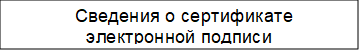 Приложение № 4  к Административному регламенту по предоставлению муниципальной услугиФорма заявления о предоставлении услугикому:от кого:(наименование уполномоченного органа)(полное наименование, ИНН, ОГРН юридического лица, ИП)(контактный телефон, электронная почта, почтовый адрес)(фамилия, имя, отчество (последнее - при наличии), данныедокумента, удостоверяющего личность, контактный телефон, адрес электронной почты, адрес регистрации, адресфактического проживания уполномоченного лица)(данные представителя заявителя)Заявлениео предварительном согласовании предоставления земельного участкаПрошу принять решение о предварительном согласовании предоставлении земельного участка с кадастровым номером	18.Прошу принять решение о предварительном согласовании предоставлении земельного участка, образование которого предусмотрено проектом межевания территории/проектной документацией лесного участка, утвержденным	/схемой расположения земельного участка на кадастровом плане территории, приложенной к настоящему заявлению19.Испрашиваемый земельный участок будет образован из земельного участка с кадастровым номером (земельных участков с кадастровыми номерами) 	20.18 Указывается, в случае если границы испрашиваемого земельного участка подлежат уточнению в соответствии с Федеральным законом от 13 июля 2015 г. № 218-ФЗ «О государственной регистрации недвижимости»19 Указывается, если испрашиваемый земельный участок предстоит образовать, в том числе реквизиты решения об утверждении проекта межевания территории, если образование испрашиваемого земельного участка предусмотрено указанным проектом 20 В случае если испрашиваемый земельный участок предстоит образовать указывается кадастровый номерОснование предоставления земельного участка:		21. Цель использования земельного участка	_		. Вид права, на котором будет осуществляться предоставление земельного участка:собственность, аренда, постоянное (бессрочное) пользование, безвозмездное (срочное) пользование (нужное подчеркнуть).Реквизиты решения об изъятии земельного участка для государственных или муниципальных нужд	_22.Реквизиты решения об утверждении документа территориального планирования и (или) проекта планировки территории	_23.Приложение:Результат предоставления услуги прошу:(подпись)	(фамилия, имя, отчество(последнее - при наличии)Датаземельного участка или кадастровые номера земельных участков, из которых в соответствии с проектом межевания территории со схемой расположения земельного участка предусмотрено образование такого участка, в случае, если сведения о таких земельных участках внесены в Единый государственный реестр недвижимости21 Указывается основание предоставления земельного участка без проведения торгов из числа предусмотренных пунктом 2 статьи 39.3, статьей 39.5, пунктом 2 статьи 39.6 или пунктом 2 статьи 39.10 Земельного кодексаРоссийской Федерации оснований22 Указывается в случае, если земельный участок предоставляется взамен земельного участка, изымаемого для государственных или муниципальных нужд23 Указывается в случае, если земельный участок предоставляется для размещения объектов, предусмотренных указанными документом и (или) проектом Приложение № 5 к Административному регламенту по предоставлению муниципальной услугиФорма решения об отказе в приеме документов(наименование уполномоченного органа местного самоуправления)Кому:  	РЕШЕНИЕОб отказе в приеме документов, необходимых для предоставления услуги№	от  	По   результатам    рассмотрения    заявления    о    предоставлении    услуги«Предварительное согласование предоставления земельного участка» от_________              № _____________и приложенных к нему документов принято решение об отказе в приеме документов, необходимых для предоставления услуги по следующим основаниям:________________________________________________________Дополнительно информируем:	. Вы вправе повторно обратиться c заявлением о предоставлении услуги после устранения указанных нарушений.Данный отказ может быть обжалован в досудебном порядке путем направления жалобы в орган, уполномоченный на предоставление услуги в	, а  также в судебном порядке.Приложение № 6 к Административному регламенту по предоставлению муниципальной услугиФорма решения о приостановлении рассмотрения заявленияо предварительном согласовании предоставления земельного участка(наименование уполномоченного органа местного самоуправления)Кому:  	РЕШЕНИЕо приостановлении рассмотрения заявления о предварительном согласовании предоставления земельного участкаРассмотрев	заявление	от	 		№	 		(Заявитель: 	) и приложенные к нему документы, сообщаю, что на рассмотрении 		(наименование	уполномоченного	органа)	находитсяпредставленная ранее другим лицом схема расположения земельного участка на кадастровом плане территории и местоположение земельных участков, образование которых предусмотрено этими схемами, частично или полностью совпадает.В связи с изложенным рассмотрение заявления от	№	 приостанавливается до принятия решения об утверждении направленной или представленной ранее схемы расположения земельного участка на кадастровом плане территории или до принятия решения об отказе в утверждении указанной схемы.Дополнительно информируем:(должность)	(подпись)	(фамилия, имя, отчество (последнее -при наличии))ДатаПриложение № 7  к Административному регламенту по предоставлению муниципальной услугиФорма заявления об исправлении допущенных опечаток и (или) ошибок в выданных в результате предоставления муниципальной  услуги документахкому:(наименование уполномоченного органа)от кого:  	(полное наименование, ИНН, ОГРН юридического лица, ИП)(контактный телефон, электронная почта, почтовый адрес)(фамилия, имя, отчество (последнее - при наличии), данныедокумента, удостоверяющего личность, контактный телефон, адрес электронной почты, адрес регистрации, адресфактического проживания уполномоченного лица)ЗАЯВЛЕНИЕоб исправлении допущенных опечаток и (или) ошибок в выданных в результате предоставления муниципальной услуги документахПрошу исправить опечатку и (или) ошибку в	.указываются реквизиты и название документа, выданного уполномоченным органом в результатепредоставления муниципальной услугиПриложение (при наличии):	.прилагаются материалы, обосновывающие наличие опечатки и (или) ошибкиПодпись заявителя  	Дата  	 Приложение № 8  к Административному регламенту по предоставлению муниципальной услугиСостав, последовательность и сроки выполнения административных процедур (действий) при предоставлении муниципальной услуги№ п/пНаименование признакаНаименование признакаНаименование признакаНаименование признакаНаименование признакаЗначения признака12222231.Цель обращенияЦель обращенияЦель обращенияЦель обращенияЦель обращенияПредварительное согласование предоставления земельного участка в арендуПредварительное согласование предоставления земельного участка в собственность за платуПредварительное согласование предоставления земельного участка в безвозмездное пользованиеПредварительное согласование предоставления земельного участка в постоянное (бессрочное) пользованиеПредварительное согласование предоставления земельного участка в собственность бесплатноКритерии для формирования вариантов предоставления услуги для подуслуги«Предварительное согласование предоставления земельного участка в аренду»Критерии для формирования вариантов предоставления услуги для подуслуги«Предварительное согласование предоставления земельного участка в аренду»Критерии для формирования вариантов предоставления услуги для подуслуги«Предварительное согласование предоставления земельного участка в аренду»Критерии для формирования вариантов предоставления услуги для подуслуги«Предварительное согласование предоставления земельного участка в аренду»Критерии для формирования вариантов предоставления услуги для подуслуги«Предварительное согласование предоставления земельного участка в аренду»Критерии для формирования вариантов предоставления услуги для подуслуги«Предварительное согласование предоставления земельного участка в аренду»Критерии для формирования вариантов предоставления услуги для подуслуги«Предварительное согласование предоставления земельного участка в аренду»2.1. Кто обращается за услугой?1. Кто обращается за услугой?1. Кто обращается за услугой?1. Кто обращается за услугой?1. Кто обращается за услугой?ЗаявительПредставитель3.4. К какой категории относится заявитель?4. К какой категории относится заявитель?4. К какой категории относится заявитель?4. К какой категории относится заявитель?4. К какой категории относится заявитель?Физическое лицоИндивидуальный предпринимательЮридическое лицо4.8. Заявитель является иностранным юридическим лицом?8. Заявитель является иностранным юридическим лицом?8. Заявитель является иностранным юридическим лицом?8. Заявитель является иностранным юридическим лицом?8. Заявитель является иностранным юридическим лицом?Юридическое лицо зарегистрировано в РФИностранное юридическое лицо5.11. К какой категории относится заявитель (физическое лицо)?11. К какой категории относится заявитель (физическое лицо)?11. К какой категории относится заявитель (физическое лицо)?11. К какой категории относится заявитель (физическое лицо)?11. К какой категории относится заявитель (физическое лицо)?Арендатор земельного участкаЛицо, у которого изъят арендованный участокГражданин, испрашивающий участок для сенокошения, выпаса животных, огородничестваЛицо, с которым заключен договор о развитии застроенной территорииЛицо, уполномоченное решением общего собрания членов садоводческого или огороднического товариществаЧлен садоводческого или огороднического товариществаГражданин, имеющий право на первоочередное предоставление участкаСобственник здания, сооружения, расположенного на земельном участке, помещения в них20.	Собственник объекта незавершенного строительства21. Лицо, имеющее право на приобретение в собственность участка без торгов6.6.6.22. К какой категории арендатора относится заявитель?22. К какой категории арендатора относится заявитель?Арендатор участка, имеющий право на заключение нового договора арендыАрендатор участка, из которого образован испрашиваемый участокАрендатор участка, предназначенного для ведения сельскохозяйственного производстваАрендатор участка, предоставленного для комплексного освоения территории, из которого образован испрашиваемый участокАрендатор участка, имеющий право на заключение нового договора арендыАрендатор участка, из которого образован испрашиваемый участокАрендатор участка, предназначенного для ведения сельскохозяйственного производстваАрендатор участка, предоставленного для комплексного освоения территории, из которого образован испрашиваемый участок7.7.7.27. Договор аренды земельного участка зарегистрирован в ЕГРН?27. Договор аренды земельного участка зарегистрирован в ЕГРН?Договор зарегистрирован в ЕГРНДоговор не зарегистрирован в ЕГРНДоговор зарегистрирован в ЕГРНДоговор не зарегистрирован в ЕГРН8.8.8.30. Договор аренды исходного земельного участка зарегистрирован в ЕГРН?30. Договор аренды исходного земельного участка зарегистрирован в ЕГРН?Договор зарегистрирован в ЕГРНДоговор не зарегистрирован в ЕГРНДоговор зарегистрирован в ЕГРНДоговор не зарегистрирован в ЕГРН9.9.9.33. На основании какого документа был изъят земельный участок?33. На основании какого документа был изъят земельный участок?Соглашение об изъятии земельного участкаРешение суда, на основании которого изъят земельный участокСоглашение об изъятии земельного участкаРешение суда, на основании которого изъят земельный участок10.10.10.36. Право на исходный земельный участокзарегистрировано в ЕГРН?36. Право на исходный земельный участокзарегистрировано в ЕГРН?Право зарегистрировано в ЕГРНПраво не зарегистрировано в ЕГРНПраво зарегистрировано в ЕГРНПраво не зарегистрировано в ЕГРН11.11.11.39. Право на исходныйземельный участок зарегистрировано в ЕГРН?39. Право на исходныйземельный участок зарегистрировано в ЕГРН?Право зарегистрировано в ЕГРНПраво не зарегистрировано в ЕГРНПраво зарегистрировано в ЕГРНПраво не зарегистрировано в ЕГРН12.12.12.42. Право на здание, сооружение, объект незавершенного строительства зарегистрировано в ЕГРН?42. Право на здание, сооружение, объект незавершенного строительства зарегистрировано в ЕГРН?Право зарегистрировано в ЕГРНПраво не зарегистрировано в ЕГРНПраво зарегистрировано в ЕГРНПраво не зарегистрировано в ЕГРН13.13.13.45. Право заявителя на испрашиваемый участок в ЕГРН?45. Право заявителя на испрашиваемый участок в ЕГРН?Право зарегистрировано в ЕГРНПраво не зарегистрировано в ЕГРНПраво зарегистрировано в ЕГРНПраво не зарегистрировано в ЕГРН14.14.14.48. К какой категории относится заявитель (индивидуальный предприниматель)48. К какой категории относится заявитель (индивидуальный предприниматель)Арендатор земельного участкаКрестьянское (фермерское)хозяйство, испрашивающее участок для осуществления своей деятельностиСобственник объекта незавершенного строительстваКрестьянское (фермерское) хозяйство, использующее участок сельскохозяйственного назначенияЛицо, с которым заключен договор о развитии застроенной территорииЛицо, у которого изъят арендованный участокНедропользовательРезидент особой экономической зоныЛицо, с которым заключено концессионное соглашениеЛицо, заключившее договор об освоении территории в целях строительства и эксплуатации наемного дома коммерческого использованияЛицо, с которым заключено охотхозяйственное соглашениеЛицо, испрашивающее участок для размещения водохранилища и (или) гидротехнического сооруженияРезидент зоны территориального развития, включенный в реестр резидентов такой зоныУчастник свободной экономической зоны на территориях Республики Крым и города федерального значения СевастополяЛицо, имеющее право на добычу (вылов) водных биологических ресурсовЛицо, осуществляющее товарную аквакультуру (товарное рыбоводство)Лицо, имеющее право на приобретение в собственность участка без торговАрендатор земельного участкаКрестьянское (фермерское)хозяйство, испрашивающее участок для осуществления своей деятельностиСобственник объекта незавершенного строительстваКрестьянское (фермерское) хозяйство, использующее участок сельскохозяйственного назначенияЛицо, с которым заключен договор о развитии застроенной территорииЛицо, у которого изъят арендованный участокНедропользовательРезидент особой экономической зоныЛицо, с которым заключено концессионное соглашениеЛицо, заключившее договор об освоении территории в целях строительства и эксплуатации наемного дома коммерческого использованияЛицо, с которым заключено охотхозяйственное соглашениеЛицо, испрашивающее участок для размещения водохранилища и (или) гидротехнического сооруженияРезидент зоны территориального развития, включенный в реестр резидентов такой зоныУчастник свободной экономической зоны на территориях Республики Крым и города федерального значения СевастополяЛицо, имеющее право на добычу (вылов) водных биологических ресурсовЛицо, осуществляющее товарную аквакультуру (товарное рыбоводство)Лицо, имеющее право на приобретение в собственность участка без торгов15.15.15.66. К какой категории арендатора относится заявитель?66. К какой категории арендатора относится заявитель?Арендатор участка, имеющий право на заключение нового договора арендыАрендатор участка. из которого образован испрашиваемый участокАрендатор участка, предназначенного для ведения сельскохозяйственного производстваАрендатор участка, предоставленного для комплексного освоения территории, из которого образован испрашиваемый участокАрендатор участка, имеющий право на заключение нового договора арендыАрендатор участка. из которого образован испрашиваемый участокАрендатор участка, предназначенного для ведения сельскохозяйственного производстваАрендатор участка, предоставленного для комплексного освоения территории, из которого образован испрашиваемый участок16.16.16.71. Договор аренды земельного участказарегистрирован в ЕГРН?71. Договор аренды земельного участказарегистрирован в ЕГРН?Договор зарегистрирован в ЕГРНДоговор не зарегистрирован в ЕГРНДоговор зарегистрирован в ЕГРНДоговор не зарегистрирован в ЕГРН17.17.17.74. Договор аренды исходного земельного участка зарегистрирован в ЕГРН?74. Договор аренды исходного земельного участка зарегистрирован в ЕГРН?Договор зарегистрирован в ЕГРНДоговор не зарегистрирован в ЕГРНДоговор зарегистрирован в ЕГРНДоговор не зарегистрирован в ЕГРН18.18.18.77. Крестьянское (фермерское) хозяйство создано несколькимигражданами?77. Крестьянское (фермерское) хозяйство создано несколькимигражданами?Крестьянское (фермерское) хозяйство создано одним гражданиномКрестьянское (фермерское) хозяйство создано двумяили более гражданамиКрестьянское (фермерское) хозяйство создано одним гражданиномКрестьянское (фермерское) хозяйство создано двумяили более гражданами19.19.19.80. Право на объект незавершенного строительства зарегистрировано в ЕГРН?80. Право на объект незавершенного строительства зарегистрировано в ЕГРН?Право зарегистрировано в ЕГРНПраво не зарегистрировано в ЕГРНПраво зарегистрировано в ЕГРНПраво не зарегистрировано в ЕГРН20.20.20.83. Право заявителя на испрашиваемый участок в ЕГРН?83. Право заявителя на испрашиваемый участок в ЕГРН?Право зарегистрировано в ЕГРНПраво не зарегистрировано в ЕГРНПраво зарегистрировано в ЕГРНПраво не зарегистрировано в ЕГРН21.21.21.86. На основании какого документа был изъят земельный участок?86. На основании какого документа был изъят земельный участок?Соглашение об изъятии земельного участкаРешение суда, на основании которого изъят земельный участокСоглашение об изъятии земельного участкаРешение суда, на основании которого изъят земельный участок22.22.22.89. На основании какого документа заявитель осуществляет недропользование?89. На основании какого документа заявитель осуществляет недропользование?Проектная документация на выполнение работ, связанных с пользованием недрамиГосударственное задание, предусматривающее выполнение мероприятий по государственному геологическому изучению недрГосударственный контракт на выполнение работ по геологическому изучению недрПроектная документация на выполнение работ, связанных с пользованием недрамиГосударственное задание, предусматривающее выполнение мероприятий по государственному геологическому изучению недрГосударственный контракт на выполнение работ по геологическому изучению недр23.23.23.93. На основании какого документа осуществляется добычу (вылов) водных биологических ресурсов?93. На основании какого документа осуществляется добычу (вылов) водных биологических ресурсов?Решение о предоставлении в пользование водных биологических ресурсовДоговор о предоставлении рыбопромыслового участкаДоговор пользования водными биологическими ресурсамиРешение о предоставлении в пользование водных биологических ресурсовДоговор о предоставлении рыбопромыслового участкаДоговор пользования водными биологическими ресурсами24.24.24.97. К какой категории относится заявитель (юридическое лицо)?97. К какой категории относится заявитель (юридическое лицо)?Арендатор земельного участкаЛицо, с которым заключен договор о развитии застроенной территорииСобственник или пользователь здания, сооружения, помещений в нихСобственник объекта незавершенного строительстваЛицо, испрашивающее участок для размещения объектов инженерно-технического обеспеченияНекоммерческая организация, которой участок предоставлен для комплексного освоения в целях индивидуального жилищного строительстваЛицо, с которым заключен договор об освоении территории в целях строительства стандартного жильяЛицо, с которым заключен договор о комплексном освоении территории для строительства жильяЛицо, с которым заключен договор о комплексном развитии территорииЛицо, использующее участок на праве постоянного (бессрочного) пользованияКрестьянское (фермерское) хозяйство, использующее участок сельскохозяйственного назначенияКрестьянское (фермерское) хозяйство, испрашивающее участок для осуществления своей деятельностиЛицо, испрашивающее участок для размещения социальных объектовЛицо, испрашивающее участок для выполнения международных обязательствЛицо, у которого изъят арендованный участокРелигиозная организацияКазачье обществоЛицо, имеющее право на приобретение в собственность участка без торговАрендатор земельного участкаЛицо, с которым заключен договор о развитии застроенной территорииСобственник или пользователь здания, сооружения, помещений в нихСобственник объекта незавершенного строительстваЛицо, испрашивающее участок для размещения объектов инженерно-технического обеспеченияНекоммерческая организация, которой участок предоставлен для комплексного освоения в целях индивидуального жилищного строительстваЛицо, с которым заключен договор об освоении территории в целях строительства стандартного жильяЛицо, с которым заключен договор о комплексном освоении территории для строительства жильяЛицо, с которым заключен договор о комплексном развитии территорииЛицо, использующее участок на праве постоянного (бессрочного) пользованияКрестьянское (фермерское) хозяйство, использующее участок сельскохозяйственного назначенияКрестьянское (фермерское) хозяйство, испрашивающее участок для осуществления своей деятельностиЛицо, испрашивающее участок для размещения социальных объектовЛицо, испрашивающее участок для выполнения международных обязательствЛицо, у которого изъят арендованный участокРелигиозная организацияКазачье обществоЛицо, имеющее право на приобретение в собственность участка без торговНедропользовательРезидент особой экономической зоныУправляющая компания, привлеченная для выполнения функций по созданию объектов недвижимости в границах особой эконом. зоны и на прилегающей к ней территории и по управлению этими и ранее созданными объектами недвижимостиЛицо, с которым заключено соглашение о взаимодействии в сфере развития инфраструктуры особой экономической зоныЛицо, с которым заключено концессионное соглашениеЛицо, заключившее договор об освоении территории в целях строительства и эксплуатации наемного домаЛицо, с которым заключен специальный инвестиционный контрактЛицо, с которым заключено охотхозяйственное соглашениеЛицо, испрашивающее участок для размещения водохранилища или гидротехнического сооруженияРезидент зоны территориального развития, включенный в реестр резидентов такой зоныУчастник свободной экономической зоны на территориях Республики Крым и города федерального значения СевастополяЛицо, имеющее право на добычу (вылов) водных биологических ресурсовЛицо, осуществляющее товарную аквакультуру (товарное рыбоводство)Научно-технологический центр или фондПублично-правовая компания "Единый заказчик в сфере строительства"Государственная компания "Российские автомобильные дороги"Открытое акционерное общество "Российские железные дороги"Лицо, испрашивающее участок в соответствии с указом или распоряжением Президента Российской ФедерацииНедропользовательРезидент особой экономической зоныУправляющая компания, привлеченная для выполнения функций по созданию объектов недвижимости в границах особой эконом. зоны и на прилегающей к ней территории и по управлению этими и ранее созданными объектами недвижимостиЛицо, с которым заключено соглашение о взаимодействии в сфере развития инфраструктуры особой экономической зоныЛицо, с которым заключено концессионное соглашениеЛицо, заключившее договор об освоении территории в целях строительства и эксплуатации наемного домаЛицо, с которым заключен специальный инвестиционный контрактЛицо, с которым заключено охотхозяйственное соглашениеЛицо, испрашивающее участок для размещения водохранилища или гидротехнического сооруженияРезидент зоны территориального развития, включенный в реестр резидентов такой зоныУчастник свободной экономической зоны на территориях Республики Крым и города федерального значения СевастополяЛицо, имеющее право на добычу (вылов) водных биологических ресурсовЛицо, осуществляющее товарную аквакультуру (товарное рыбоводство)Научно-технологический центр или фондПублично-правовая компания "Единый заказчик в сфере строительства"Государственная компания "Российские автомобильные дороги"Открытое акционерное общество "Российские железные дороги"Лицо, испрашивающее участок в соответствии с указом или распоряжением Президента Российской Федерации25.25.25.134. К какой категории арендатора относится заявитель?134. К какой категории арендатора относится заявитель?Арендатор участка, имеющий право на заключение нового договора арендыАрендатор участка, из которого образован испрашиваемый участокАрендатор участка, предназначенного для ведения сельскохозяйственного производстваАрендатор участка, предоставленного для комплексного освоения территории, из которого образован испрашиваемый участокАрендатор участка, имеющий право на заключение нового договора арендыАрендатор участка, из которого образован испрашиваемый участокАрендатор участка, предназначенного для ведения сельскохозяйственного производстваАрендатор участка, предоставленного для комплексного освоения территории, из которого образован испрашиваемый участок26.26.26.139. Договор аренды земельного участказарегистрирован в ЕГРН?139. Договор аренды земельного участказарегистрирован в ЕГРН?140. Договор зарегистрирован в ЕГРН141. Договор не зарегистрирован в ЕГРН140. Договор зарегистрирован в ЕГРН141. Договор не зарегистрирован в ЕГРН27.27.27.142. Договор арендыисходного земельного участка зарегистрирован в ЕГРН?142. Договор арендыисходного земельного участка зарегистрирован в ЕГРН?Договор зарегистрирован в ЕГРНДоговор не зарегистрирован в ЕГРНДоговор зарегистрирован в ЕГРНДоговор не зарегистрирован в ЕГРН28.28.28.145. Право на здание, сооружение, помещениезарегистрировано в ЕГРН?145. Право на здание, сооружение, помещениезарегистрировано в ЕГРН?Право зарегистрировано в ЕГРНПраво не зарегистрировано в ЕГРНПраво зарегистрировано в ЕГРНПраво не зарегистрировано в ЕГРН29.29.29.148. Право на испрашиваемый земельный участок зарегистрировано в ЕГРН?148. Право на испрашиваемый земельный участок зарегистрировано в ЕГРН?Право зарегистрировано в ЕГРНПраво не зарегистрировано в ЕГРНПраво зарегистрировано в ЕГРНПраво не зарегистрировано в ЕГРН30.30.30.151. Право на объект незавершенного строительствазарегистрировано в ЕГРН?151. Право на объект незавершенного строительствазарегистрировано в ЕГРН?Право зарегистрировано в ЕГРНПраво не зарегистрировано в ЕГРНПраво зарегистрировано в ЕГРНПраво не зарегистрировано в ЕГРН31.31.31.154. Право заявителя на испрашиваемый участок вЕГРН?154. Право заявителя на испрашиваемый участок вЕГРН?Право зарегистрировано в ЕГРНПраво не зарегистрировано в ЕГРНПраво зарегистрировано в ЕГРНПраво не зарегистрировано в ЕГРН32.32.32.157. Объект относится к объектам федерального, регионального или местногозначения?157. Объект относится к объектам федерального, регионального или местногозначения?Объект не относится к объектам федерального, регионального, местного значенияОбъект относится к объектам федерального,регионального или местного значенияОбъект не относится к объектам федерального, регионального, местного значенияОбъект относится к объектам федерального,регионального или местного значения33.33.33.160. Право заявителя на испрашиваемый участокзарегистрировано в ЕГРН?160. Право заявителя на испрашиваемый участокзарегистрировано в ЕГРН?Право зарегистрировано в ЕГРНПраво не зарегистрировано в ЕГРНПраво зарегистрировано в ЕГРНПраво не зарегистрировано в ЕГРН34.34.34.163. На основании какого документа заявитель обращается за получениемучастка?163. На основании какого документа заявитель обращается за получениемучастка?Распоряжение Правительства Российской ФедерацииРаспоряжение высшего должностного лица субъекта Российской ФедерацииРаспоряжение Правительства Российской ФедерацииРаспоряжение высшего должностного лица субъекта Российской Федерации35.35.35.166. На основании какого документа был изъятземельный участок?166. На основании какого документа был изъятземельный участок?Соглашение об изъятии земельного участкаРешение суда, на основании которого изъят земельный участокСоглашение об изъятии земельного участкаРешение суда, на основании которого изъят земельный участок36.36.36.169. На основании какого документа заявитель осуществляетнедропользование?169. На основании какого документа заявитель осуществляетнедропользование?Проектная документация на выполнение работ, связанных с пользованием недрамиГосударственное задание, предусматривающее выполнение мероприятий по государственному геологическому изучению недрГосударственный контракт на выполнение работ по геологическому изучению недрПроектная документация на выполнение работ, связанных с пользованием недрамиГосударственное задание, предусматривающее выполнение мероприятий по государственному геологическому изучению недрГосударственный контракт на выполнение работ по геологическому изучению недр37.37.37.173. Какой вид использования наемного дома планируется осуществлять?173. Какой вид использования наемного дома планируется осуществлять?Коммерческое использованиеСоциальное использованиеКоммерческое использованиеСоциальное использование38.38.38.176. На основании какого документа существляетсядобычу (вылов) водныхбиологических ресурсов?176. На основании какого документа существляетсядобычу (вылов) водныхбиологических ресурсов?Решение о предоставлении в пользование водных биологических ресурсовДоговор о предоставлении рыбопромысловогоучастка179. Договор пользования водными биологическими ресурсамиРешение о предоставлении в пользование водных биологических ресурсовДоговор о предоставлении рыбопромысловогоучастка179. Договор пользования водными биологическими ресурсами39.39.39.180. На основании какого документа заявитель обращается за получениемучастка?180. На основании какого документа заявитель обращается за получениемучастка?Указ Президента Российской ФедерацииРаспоряжение Президента Российской ФедерацииУказ Президента Российской ФедерацииРаспоряжение Президента Российской Федерации40.40.40.183. К какой категории относится заявитель (иностранное юридическое лицо)?183. К какой категории относится заявитель (иностранное юридическое лицо)?Арендатор земельного участка185. Лицо, с которым заключен договор о развитии застроенной территории186. Собственник или пользователь здания, сооружения, помещений в них187. Собственник объекта незавершенногостроительства188. Лицо, испрашивающее участок для размещения объектов инженерно-технического обеспечения189. Лицо, с которым заключен договор о комплексном развитии территории190. Лицо, испрашивающее участок для размещения социальных объектов191. Лицо, испрашивающее участок для выполнения международных обязательств192. Лицо, у которого изъят арендованный участок193. Лицо, имеющее право на приобретение в собственность участка без торгов194. Недропользователь195. Резидент особой экономической зоны196. Лицо, с которым заключено соглашение о взаимодействии в сфере развития инфраструктуры особой экономической зоны197. Лицо, с которым заключено концессионное соглашение198. Лицо, заключившее договор об освоениитерритории в целях строительства и эксплуатации наемного дома199. Лицо, с которым заключен специальныйинвестиционный контракт200. Лицо, с которым заключено охотхозяйственное  соглашение201. Лицо, испрашивающее участок для размещения водохранилища или гидротехнического сооружения202. Резидент зоны территориального развития, включенный в реестр резидентов такой зоны203. Лицо, имеющее право на добычу (вылов) водных биологических ресурсов204. Лицо, осуществляющее товарную аквакультуру (товарное рыбоводство)205. Лицо, испрашивающее участок в соответствии с указом или распоряжением Президента Российской ФедерацииАрендатор земельного участка185. Лицо, с которым заключен договор о развитии застроенной территории186. Собственник или пользователь здания, сооружения, помещений в них187. Собственник объекта незавершенногостроительства188. Лицо, испрашивающее участок для размещения объектов инженерно-технического обеспечения189. Лицо, с которым заключен договор о комплексном развитии территории190. Лицо, испрашивающее участок для размещения социальных объектов191. Лицо, испрашивающее участок для выполнения международных обязательств192. Лицо, у которого изъят арендованный участок193. Лицо, имеющее право на приобретение в собственность участка без торгов194. Недропользователь195. Резидент особой экономической зоны196. Лицо, с которым заключено соглашение о взаимодействии в сфере развития инфраструктуры особой экономической зоны197. Лицо, с которым заключено концессионное соглашение198. Лицо, заключившее договор об освоениитерритории в целях строительства и эксплуатации наемного дома199. Лицо, с которым заключен специальныйинвестиционный контракт200. Лицо, с которым заключено охотхозяйственное  соглашение201. Лицо, испрашивающее участок для размещения водохранилища или гидротехнического сооружения202. Резидент зоны территориального развития, включенный в реестр резидентов такой зоны203. Лицо, имеющее право на добычу (вылов) водных биологических ресурсов204. Лицо, осуществляющее товарную аквакультуру (товарное рыбоводство)205. Лицо, испрашивающее участок в соответствии с указом или распоряжением Президента Российской Федерации41.41.206. К какой категории арендатора относится заявитель?206. К какой категории арендатора относится заявитель?206. К какой категории арендатора относится заявитель?Арендатор участка, имеющий право на заключение нового договора арендыАрендатор участка, из которого образован испрашиваемый участокАрендатор участка, предназначенного для ведения сельскохозяйственного производстваАрендатор участка, предоставленного длякомплексного освоения территории, из которого образован испрашиваемый участокАрендатор участка, имеющий право на заключение нового договора арендыАрендатор участка, из которого образован испрашиваемый участокАрендатор участка, предназначенного для ведения сельскохозяйственного производстваАрендатор участка, предоставленного длякомплексного освоения территории, из которого образован испрашиваемый участок 42. 42.211. Договор аренды земельного участказарегистрирован в ЕГРН?211. Договор аренды земельного участказарегистрирован в ЕГРН?211. Договор аренды земельного участказарегистрирован в ЕГРН?Договор зарегистрирован в ЕГРНДоговор не зарегистрирован в ЕГРНДоговор зарегистрирован в ЕГРНДоговор не зарегистрирован в ЕГРН 43. 43.214. Договор арендыисходного земельного участка зарегистрирован в ЕГРН?214. Договор арендыисходного земельного участка зарегистрирован в ЕГРН?214. Договор арендыисходного земельного участка зарегистрирован в ЕГРН?Договор зарегистрирован в ЕГРНДоговор не зарегистрирован в ЕГРНДоговор зарегистрирован в ЕГРНДоговор не зарегистрирован в ЕГРН 44. 44.217. Право на здание,сооружение, помещение зарегистрировано в ЕГРН?217. Право на здание,сооружение, помещение зарегистрировано в ЕГРН?217. Право на здание,сооружение, помещение зарегистрировано в ЕГРН?Право зарегистрировано в ЕГРНПраво не зарегистрировано в ЕГРНПраво зарегистрировано в ЕГРНПраво не зарегистрировано в ЕГРН 45. 45.220. Право на испрашиваемый земельный участок зарегистрировано в ЕГРН?220. Право на испрашиваемый земельный участок зарегистрировано в ЕГРН?220. Право на испрашиваемый земельный участок зарегистрировано в ЕГРН?Право зарегистрировано в ЕГРНПраво не зарегистрировано в ЕГРНПраво зарегистрировано в ЕГРНПраво не зарегистрировано в ЕГРН 46. 46.223. Право на объект незавершенного строительства зарегистрировано в ЕГРН?223. Право на объект незавершенного строительства зарегистрировано в ЕГРН?223. Право на объект незавершенного строительства зарегистрировано в ЕГРН?Право зарегистрировано в ЕГРНПраво не зарегистрировано в ЕГРНПраво зарегистрировано в ЕГРНПраво не зарегистрировано в ЕГРН 47. 47.226. Право заявителя на испрашиваемый участок в ЕГРН?226. Право заявителя на испрашиваемый участок в ЕГРН?226. Право заявителя на испрашиваемый участок в ЕГРН?Право зарегистрировано в ЕГРНПраво не зарегистрировано в ЕГРНПраво зарегистрировано в ЕГРНПраво не зарегистрировано в ЕГРН 48. 48.229. Объект относится к объектам федерального, регионального или местногозначения?229. Объект относится к объектам федерального, регионального или местногозначения?229. Объект относится к объектам федерального, регионального или местногозначения?Объект не относится к объектам федерального, регионального, местного значенияОбъект относится к объектам федерального,регионального или местного значенияОбъект не относится к объектам федерального, регионального, местного значенияОбъект относится к объектам федерального,регионального или местного значения49.49.232. На основании какого документа заявитель обращается за предоставлением земельного участка?232. На основании какого документа заявитель обращается за предоставлением земельного участка?232. На основании какого документа заявитель обращается за предоставлением земельного участка?Распоряжение Правительства Российской ФедерацииРаспоряжение высшего должностного лица субъекта Российской ФедерацииРаспоряжение Правительства Российской ФедерацииРаспоряжение высшего должностного лица субъекта Российской Федерации50.50.234. На основании какого документа был изъят земельный участок?234. На основании какого документа был изъят земельный участок?234. На основании какого документа был изъят земельный участок?Соглашение об изъятии земельного участкаРешение суда, на основании которого изъят земельный участокСоглашение об изъятии земельного участкаРешение суда, на основании которого изъят земельный участок51.51.238. На основании какого документа заявитель осуществляетнедропользование?238. На основании какого документа заявитель осуществляетнедропользование?238. На основании какого документа заявитель осуществляетнедропользование?Проектная документация на выполнение работ, связанных с пользованием недрамиГосударственное задание, предусматривающее выполнение мероприятий по государственному геологическому изучению недрГосударственный контракт на выполнение работ по геологическому изучению недрПроектная документация на выполнение работ, связанных с пользованием недрамиГосударственное задание, предусматривающее выполнение мероприятий по государственному геологическому изучению недрГосударственный контракт на выполнение работ по геологическому изучению недр52.52.242. Какой вид использования наемного дома планируется осуществлять?242. Какой вид использования наемного дома планируется осуществлять?242. Какой вид использования наемного дома планируется осуществлять?Коммерческое использованиеСоциальное использованиеКоммерческое использованиеСоциальное использование53.53.245. На основании какого документа осуществляется добычу (вылов) водныхбиологических ресурсов?245. На основании какого документа осуществляется добычу (вылов) водныхбиологических ресурсов?245. На основании какого документа осуществляется добычу (вылов) водныхбиологических ресурсов?Решение о предоставлении в пользование водных биологических ресурсовДоговор о предоставлении рыбопромыслового участкаДоговор пользования водными Биологическими ресурсамиРешение о предоставлении в пользование водных биологических ресурсовДоговор о предоставлении рыбопромыслового участкаДоговор пользования водными Биологическими ресурсами54.54.249. На основании какого документа заявитель обращается за получениемучастка?249. На основании какого документа заявитель обращается за получениемучастка?249. На основании какого документа заявитель обращается за получениемучастка?Указ Президента Российской ФедерацииРаспоряжение Президента Российской ФедерацииУказ Президента Российской ФедерацииРаспоряжение Президента Российской Федерации55.55.252. На основании какого документа формируетсяземельный участок?252. На основании какого документа формируетсяземельный участок?252. На основании какого документа формируетсяземельный участок?Схема расположения земельного участкаУтверждённый проект межевания территорииПроектная документация лесных участковСхема расположения земельного участкаУтверждённый проект межевания территорииПроектная документация лесных участковКритерии для формирования вариантов предоставления услуги для подуслуги«Предварительное согласование предоставления земельного участка в собственность за плату»Критерии для формирования вариантов предоставления услуги для подуслуги«Предварительное согласование предоставления земельного участка в собственность за плату»Критерии для формирования вариантов предоставления услуги для подуслуги«Предварительное согласование предоставления земельного участка в собственность за плату»Критерии для формирования вариантов предоставления услуги для подуслуги«Предварительное согласование предоставления земельного участка в собственность за плату»Критерии для формирования вариантов предоставления услуги для подуслуги«Предварительное согласование предоставления земельного участка в собственность за плату»Критерии для формирования вариантов предоставления услуги для подуслуги«Предварительное согласование предоставления земельного участка в собственность за плату»Критерии для формирования вариантов предоставления услуги для подуслуги«Предварительное согласование предоставления земельного участка в собственность за плату»56.56.1. Кто обращается за услугой?1. Кто обращается за услугой?1. Кто обращается за услугой?ЗаявительПредставительЗаявительПредставитель57.57.4. К какой категории относится заявитель?4. К какой категории относится заявитель?4. К какой категории относится заявитель?Физическое лицоИндивидуальный предпринимательЮридическое лицоФизическое лицоИндивидуальный предпринимательЮридическое лицо58.58.8. Заявитель является иностранным юридическимлицом?8. Заявитель является иностранным юридическимлицом?8. Заявитель является иностранным юридическимлицом?Юридическое лицо зарегистрировано в Российской ФедерацииИностранное юридическое лицоЮридическое лицо зарегистрировано в Российской ФедерацииИностранное юридическое лицо59.59.11. К какой категории относится заявитель (физическое лицо)?11. К какой категории относится заявитель (физическое лицо)?11. К какой категории относится заявитель (физическое лицо)?Собственник здания, сооружения либо помещения в здании, сооруженииЧлен садоводческого или огородническогонекоммерческого товариществаСобственник здания, сооружения либо помещения в здании, сооруженииЧлен садоводческого или огородническогонекоммерческого товарищества60.60.14. Право на здание, сооружение, помещениезарегистрировано в ЕГРН?14. Право на здание, сооружение, помещениезарегистрировано в ЕГРН?14. Право на здание, сооружение, помещениезарегистрировано в ЕГРН?Право зарегистрировано в ЕГРНПраво не зарегистрировано в ЕГРНПраво зарегистрировано в ЕГРНПраво не зарегистрировано в ЕГРН61.61.17. Право на испрашиваемыйземельный участок зарегистрировано в ЕГРН?17. Право на испрашиваемыйземельный участок зарегистрировано в ЕГРН?17. Право на испрашиваемыйземельный участок зарегистрировано в ЕГРН?Право зарегистрировано в ЕГРНПраво не зарегистрировано в ЕГРНПраво зарегистрировано в ЕГРНПраво не зарегистрировано в ЕГРН62.62.20. Право садоводческого или огороднического товарищества на исходный земельный участокзарегистрировано в ЕГРН?20. Право садоводческого или огороднического товарищества на исходный земельный участокзарегистрировано в ЕГРН?20. Право садоводческого или огороднического товарищества на исходный земельный участокзарегистрировано в ЕГРН?Право зарегистрировано в ЕГРНПраво не зарегистрировано в ЕГРНПраво зарегистрировано в ЕГРНПраво не зарегистрировано в ЕГРН63.63.23. К какой категории относится заявитель (индивидуальный предприниматель)?23. К какой категории относится заявитель (индивидуальный предприниматель)?23. К какой категории относится заявитель (индивидуальный предприниматель)?Собственник здания, сооружения, либо помещения в здании, сооруженииЛицо, с которым заключен договор о комплексном освоении территорииАрендатор участка для ведения сельскохозяйственного производстваКрестьянское (фермерское) хозяйство, использующее участок сельскохозяйственного назначенияКрестьянское (фермерское) хозяйство, испрашивающее участок для осуществления своейдеятельностиСобственник здания, сооружения, либо помещения в здании, сооруженииЛицо, с которым заключен договор о комплексном освоении территорииАрендатор участка для ведения сельскохозяйственного производстваКрестьянское (фермерское) хозяйство, использующее участок сельскохозяйственного назначенияКрестьянское (фермерское) хозяйство, испрашивающее участок для осуществления своейдеятельности64.64.29. Право на здание, сооружение, помещениезарегистрировано в ЕГРН?29. Право на здание, сооружение, помещениезарегистрировано в ЕГРН?29. Право на здание, сооружение, помещениезарегистрировано в ЕГРН?Право зарегистрировано в ЕГРНПраво не зарегистрировано в ЕГРНПраво зарегистрировано в ЕГРНПраво не зарегистрировано в ЕГРН65.65.32. Право на испрашиваемый земельный участок зарегистрировано в ЕГРН?32. Право на испрашиваемый земельный участок зарегистрировано в ЕГРН?32. Право на испрашиваемый земельный участок зарегистрировано в ЕГРН?Право зарегистрировано в ЕГРНПраво не зарегистрировано в ЕГРНПраво зарегистрировано в ЕГРНПраво не зарегистрировано в ЕГРН66.66.35. Крестьянское (фермерское) хозяйство создано несколькимигражданами?35. Крестьянское (фермерское) хозяйство создано несколькимигражданами?35. Крестьянское (фермерское) хозяйство создано несколькимигражданами?Крестьянское (фермерское) хозяйство создано двумя или более гражданамиКрестьянское (фермерское) хозяйство создано однимгражданиномКрестьянское (фермерское) хозяйство создано двумя или более гражданамиКрестьянское (фермерское) хозяйство создано однимгражданином67.67.38. К какой категории относится заявитель (юридическое лицо)?38. К какой категории относится заявитель (юридическое лицо)?38. К какой категории относится заявитель (юридическое лицо)?Собственник здания, сооружения либо помещения в здании, сооруженииАрендатор участка для ведения сельскохозяйственного производстваЛицо, с которым заключен договор о комплексном освоении территорииЛицо, использующее земельный участок на праве постоянного (бессрочного) пользованияКрестьянское (фермерское) хозяйство, использующее участок сельскохозяйственного назначенияКрестьянское (фермерское) хозяйство,испрашивающее участок для осуществления своей деятельностиСобственник здания, сооружения либо помещения в здании, сооруженииАрендатор участка для ведения сельскохозяйственного производстваЛицо, с которым заключен договор о комплексном освоении территорииЛицо, использующее земельный участок на праве постоянного (бессрочного) пользованияКрестьянское (фермерское) хозяйство, использующее участок сельскохозяйственного назначенияКрестьянское (фермерское) хозяйство,испрашивающее участок для осуществления своей деятельности68.68.68.68.45. Право на здание, сооружение, помещениезарегистрировано в ЕГРН?Право зарегистрировано в ЕГРНПраво не зарегистрировано в ЕГРНПраво зарегистрировано в ЕГРНПраво не зарегистрировано в ЕГРН69.69.69.69.48. Право на испрашиваемый земельный участок зарегистрировано в ЕГРН?Право зарегистрировано в ЕГРНПраво не зарегистрировано в ЕГРНПраво зарегистрировано в ЕГРНПраво не зарегистрировано в ЕГРН70.70.70.70.51. Право на испрашиваемый земельный участок зарегистрировано в ЕГРН?Право зарегистрировано в ЕГРНПраво не зарегистрировано в ЕГРНПраво зарегистрировано в ЕГРНПраво не зарегистрировано в ЕГРН71.71.71.71.54. К какой категории относится заявитель (иностранное юридическоелицо)?Лицо, с которым заключен договор о комплексном освоении территорииСобственник здания, сооружения либо помещения в здании, сооруженииЛицо, с которым заключен договор о комплексном освоении территорииСобственник здания, сооружения либо помещения в здании, сооружении72.72.72.72.57. Право на здание, сооружение, помещениезарегистрировано в ЕГРН?Право зарегистрировано в ЕГРНПраво не зарегистрировано в ЕГРНПраво зарегистрировано в ЕГРНПраво не зарегистрировано в ЕГРН73.73.73.73.60. Право на испрашиваемыйземельный участок зарегистрировано в ЕГРН?Право зарегистрировано в ЕГРНПраво не зарегистрировано в ЕГРНПраво зарегистрировано в ЕГРНПраво не зарегистрировано в ЕГРН74.74.74.74.63. На основании какогодокумента формируется земельный участок?64. Схема расположения земельного участка65. Утверждённый проект межевания территории64. Схема расположения земельного участка65. Утверждённый проект межевания территорииКритерии для формирования вариантов предоставления услуги для подуслуги«Предварительное согласование предоставления земельного участка в безвозмездное пользование»Критерии для формирования вариантов предоставления услуги для подуслуги«Предварительное согласование предоставления земельного участка в безвозмездное пользование»Критерии для формирования вариантов предоставления услуги для подуслуги«Предварительное согласование предоставления земельного участка в безвозмездное пользование»Критерии для формирования вариантов предоставления услуги для подуслуги«Предварительное согласование предоставления земельного участка в безвозмездное пользование»Критерии для формирования вариантов предоставления услуги для подуслуги«Предварительное согласование предоставления земельного участка в безвозмездное пользование»Критерии для формирования вариантов предоставления услуги для подуслуги«Предварительное согласование предоставления земельного участка в безвозмездное пользование»Критерии для формирования вариантов предоставления услуги для подуслуги«Предварительное согласование предоставления земельного участка в безвозмездное пользование»75.75.75.75.1. Кто обращается за услугой?ЗаявительПредставительЗаявительПредставитель76.76.76.76.4. К какой категории относится заявитель?Физическое лицоИндивидуальный предпринимательЮридическое лицоФизическое лицоИндивидуальный предпринимательЮридическое лицо77.77.77.77.8. К какой категории относится заявитель (физическое лицо)?Гражданин, испрашивающий участок для индивидуального жилищного строительства, личного подсобного хозяйстваРаботник организации, которой участокпредоставлен в постоянное (бессрочное) пользованиеРаботник в муниципальном образовании и по установленной законодательством специальностиГражданин, которому предоставлено служебное помещение в виде жилого домаГражданин, испрашивающий участок для сельскохозяйственной деятельностиЛицо, у которого изъят участок, который был предоставлен на праве безвозмездного пользованияЛицо, относящееся к коренным малочисленным народам Севера, Сибири и Дальнего Востока Российской ФедерацииГражданин, испрашивающий участок для индивидуального жилищного строительства, личного подсобного хозяйстваРаботник организации, которой участокпредоставлен в постоянное (бессрочное) пользованиеРаботник в муниципальном образовании и по установленной законодательством специальностиГражданин, которому предоставлено служебное помещение в виде жилого домаГражданин, испрашивающий участок для сельскохозяйственной деятельностиЛицо, у которого изъят участок, который был предоставлен на праве безвозмездного пользованияЛицо, относящееся к коренным малочисленным народам Севера, Сибири и Дальнего Востока Российской Федерации78.78.78.78.16. На основании какого документа был изъятземельный участок?Соглашение об изъятии земельного участкаРешение суда, на основании которого изъят земельный участокСоглашение об изъятии земельного участкаРешение суда, на основании которого изъят земельный участок79.79.79.79.19. К какой категории относится заявитель (индивидуальный предприниматель)?Лицо, с которым заключен договор на строительство или реконструкцию объектов недвижимости, осуществляемые полностью за счет бюджетных средствЛицо, испрашивающее участок для сельскохозяйственного, охотхозяйственного, лесохозяйственного использованияКрестьянское (фермерское) хозяйство, испрашивающее участок для осуществления своей деятельностиЛицо, у которого изъят участок, предоставленный в безвозмездное пользованиеЛицо, с которым заключен договор на строительство или реконструкцию объектов недвижимости, осуществляемые полностью за счет бюджетных средствЛицо, испрашивающее участок для сельскохозяйственного, охотхозяйственного, лесохозяйственного использованияКрестьянское (фермерское) хозяйство, испрашивающее участок для осуществления своей деятельностиЛицо, у которого изъят участок, предоставленный в безвозмездное пользование80.80.80.80.24. Крестьянское (фермерское) хозяйство создано несколькими гражданами?Крестьянское (фермерское) хозяйство создано одним гражданиномКрестьянское (фермерское) хозяйство создано 2 иболее гражданамиКрестьянское (фермерское) хозяйство создано одним гражданиномКрестьянское (фермерское) хозяйство создано 2 иболее гражданами81.81.81.81.27. На основании какого документа был изъятземельный участок?Соглашение об изъятии земельного участкаРешение суда, на основании которого изъят земельный участокСоглашение об изъятии земельного участкаРешение суда, на основании которого изъят земельный участок82.82.82.82.30. К какой категории относится заявитель (юридическое лицо)?Религиозная организацияРелигиозная организация, которой предоставлены в безвозмездное пользование здания, сооруженияКрестьянское (фермерское) хозяйство, испрашивающее земельный участок для осуществления своей деятельностиЛицо, испрашивающее участок для сельскохозяйственного, охотхозяйственного, лесохозяйственного использованияСадовое или огородническое некоммерческое товариществоНекоммерческая организация, созданная гражданами в целях жилищного строительстваНекоммерческая организация, созданная субъектом Российской Федерации в целях жилищного строительства для обеспечения жилыми помещениями отдельных категорий гражданОбщина лиц, относящихся к коренным малочисленным народам Севера, Сибири и Дальнего Востока Российской ФедерацииЛицо, у которого изъят участок, предоставленный в безвозмездное пользованиеГосударственное или муниципальное учреждениеКазенное предприятиеЦентр исторического наследия Президента Российской ФедерацииАО "Почта России"Публично-правовая компании "Единый заказчик в сфере строительства"Религиозная организацияРелигиозная организация, которой предоставлены в безвозмездное пользование здания, сооруженияКрестьянское (фермерское) хозяйство, испрашивающее земельный участок для осуществления своей деятельностиЛицо, испрашивающее участок для сельскохозяйственного, охотхозяйственного, лесохозяйственного использованияСадовое или огородническое некоммерческое товариществоНекоммерческая организация, созданная гражданами в целях жилищного строительстваНекоммерческая организация, созданная субъектом Российской Федерации в целях жилищного строительства для обеспечения жилыми помещениями отдельных категорий гражданОбщина лиц, относящихся к коренным малочисленным народам Севера, Сибири и Дальнего Востока Российской ФедерацииЛицо, у которого изъят участок, предоставленный в безвозмездное пользованиеГосударственное или муниципальное учреждениеКазенное предприятиеЦентр исторического наследия Президента Российской ФедерацииАО "Почта России"Публично-правовая компании "Единый заказчик в сфере строительства"83.83.83.83.45. Строительство объекта недвижимости на испрашиваемом участкезавершено?Строительство объекта недвижимости завершеноСтроительство объекта недвижимости не завершеноСтроительство объекта недвижимости завершеноСтроительство объекта недвижимости не завершено84.84.84.84.48. Право на объект недвижимостизарегистрировано в ЕГРН?Право зарегистрировано в ЕГРНПраво не зарегистрировано в ЕГРНПраво зарегистрировано в ЕГРНПраво не зарегистрировано в ЕГРН85.85.85.85.51. Право заявителя на объект недвижимостизарегистрировано в ЕГРН?Право зарегистрировано в ЕГРНПраво не зарегистрировано в ЕГРНПраво зарегистрировано в ЕГРНПраво не зарегистрировано в ЕГРН86.86.86.86.54. Зарегистрировано липраво на испрашиваемый земельный участок в ЕГРН?Право зарегистрировано в ЕГРНПраво не зарегистрировано в ЕГРНПраво зарегистрировано в ЕГРНПраво не зарегистрировано в ЕГРН87.87.87.87.57. На основании какогодокумента был изъят земельный участок?Соглашение об изъятии земельного участкаРешение суда, на основании которого изъят земельный участокСоглашение об изъятии земельного участкаРешение суда, на основании которого изъят земельный участок88.88.88.88.60. На основании какого документа формируется земельный участок?Схема расположения земельного участкаУтверждённый проект межевания территорииПроектная документация лесных участковСхема расположения земельного участкаУтверждённый проект межевания территорииПроектная документация лесных участковКритерии для формирования вариантов предоставления услуги для подуслуги«Предварительное согласование предоставления земельного участка в постоянное (бессрочное)  пользование»Критерии для формирования вариантов предоставления услуги для подуслуги«Предварительное согласование предоставления земельного участка в постоянное (бессрочное)  пользование»Критерии для формирования вариантов предоставления услуги для подуслуги«Предварительное согласование предоставления земельного участка в постоянное (бессрочное)  пользование»Критерии для формирования вариантов предоставления услуги для подуслуги«Предварительное согласование предоставления земельного участка в постоянное (бессрочное)  пользование»Критерии для формирования вариантов предоставления услуги для подуслуги«Предварительное согласование предоставления земельного участка в постоянное (бессрочное)  пользование»Критерии для формирования вариантов предоставления услуги для подуслуги«Предварительное согласование предоставления земельного участка в постоянное (бессрочное)  пользование»Критерии для формирования вариантов предоставления услуги для подуслуги«Предварительное согласование предоставления земельного участка в постоянное (бессрочное)  пользование»89.89.89.89.1. Кто обращается за услугой?ЗаявительПредставительЗаявительПредставитель90.90.90.90.4. К какой категории относится заявитель?Государственное или муниципальное учреждениеКазенное предприятиеЦентр исторического наследия Президента Российской ФедерацииГосударственное или муниципальное учреждениеКазенное предприятиеЦентр исторического наследия Президента Российской Федерации91.91.91.91.8. На основании какого документа формируетсяземельный участок?Схема расположения земельного участкаУтверждённый проект межевания территорииПроектная документация лесных участковСхема расположения земельного участкаУтверждённый проект межевания территорииПроектная документация лесных участковКритерии для формирования вариантов предоставления услуги для подуслуги«Предварительное согласование предоставления земельного участка в собственность бесплатно»Критерии для формирования вариантов предоставления услуги для подуслуги«Предварительное согласование предоставления земельного участка в собственность бесплатно»Критерии для формирования вариантов предоставления услуги для подуслуги«Предварительное согласование предоставления земельного участка в собственность бесплатно»Критерии для формирования вариантов предоставления услуги для подуслуги«Предварительное согласование предоставления земельного участка в собственность бесплатно»Критерии для формирования вариантов предоставления услуги для подуслуги«Предварительное согласование предоставления земельного участка в собственность бесплатно»Критерии для формирования вариантов предоставления услуги для подуслуги«Предварительное согласование предоставления земельного участка в собственность бесплатно»Критерии для формирования вариантов предоставления услуги для подуслуги«Предварительное согласование предоставления земельного участка в собственность бесплатно»92.92.92.92.1. Кто обращается за услугой?ЗаявительПредставительЗаявительПредставитель93.93.93.93.4. К какой категории относится заявитель?Физическое лицо (ФЛ)Индивидуальный предприниматель (ИП)Юридическое лицо (ЮЛ)Физическое лицо (ФЛ)Индивидуальный предприниматель (ИП)Юридическое лицо (ЮЛ)94.94.94.94.8.Заявитель являетсяиностранным юридическим лицом?Юридическое лицо зарегистрировано в РФИностранное юридическое лицоЮридическое лицо зарегистрировано в РФИностранное юридическое лицо95.95.95.95.11. К какой категории относится заявитель (физическое лицо)?Гражданин, которому участок предоставлен в безвозмездное пользованиеГраждане, имеющие трех и более детейЛицо, уполномоченное садовым или огородническим товариществомРаботник по установленной законодательством специальностиИные категорииГражданин, которому участок предоставлен в безвозмездное пользованиеГраждане, имеющие трех и более детейЛицо, уполномоченное садовым или огородническим товариществомРаботник по установленной законодательством специальностиИные категории96.96.96.96.17. Право на исходныйземельный участок зарегистрировано в ЕГРН?Право зарегистрировано в ЕГРНПраво не зарегистрировано в ЕГРНПраво зарегистрировано в ЕГРНПраво не зарегистрировано в ЕГРН97.97.97.97.20. К какой категории относится заявитель (индивидуальныйпредприниматель)?Лицо, с которым заключен договор о развитии застроенной территорииИные категорииЛицо, с которым заключен договор о развитии застроенной территорииИные категории98.98.98.98.23. К какой категории относится заявитель (юридическое лицо)?Лицо, с которым заключен договор о развитии застроенной территорииРелигиозная организация-собственник здания или сооруженияЛицо, уполномоченное садовым или огородническим товариществомНекоммерческая организация, созданная гражданамиРелигиозная организация- землепользователь участка для сельскохозяйственного производства29.	Научно-технологический центр (фонд)Лицо, с которым заключен договор о развитии застроенной территорииРелигиозная организация-собственник здания или сооруженияЛицо, уполномоченное садовым или огородническим товариществомНекоммерческая организация, созданная гражданамиРелигиозная организация- землепользователь участка для сельскохозяйственного производства29.	Научно-технологический центр (фонд)99.99.99.99.30. Право на здание илисооружение зарегистрировано в ЕГРН?Право зарегистрировано в ЕГРНПраво не зарегистрировано в ЕГРНПраво зарегистрировано в ЕГРНПраво не зарегистрировано в ЕГРН100.100.100.100.33. Право на земельный участок зарегистрировано вЕГРН?Право зарегистрировано в ЕГРНПраво не зарегистрировано в ЕГРНПраво зарегистрировано в ЕГРНПраво не зарегистрировано в ЕГРН101.101.101.101.36. Право на исходный земельный участокзарегистрировано в ЕГРН?Право зарегистрировано в ЕГРНПраво не зарегистрировано в ЕГРНПраво зарегистрировано в ЕГРНПраво не зарегистрировано в ЕГРН102.102.102.102.39. На основании какого документа формируетсяземельный участок?Схема расположения земельного участкаУтверждённый проект межевания территорииСхема расположения земельного участкаУтверждённый проект межевания территориинаправить	вЕПГУ/РПГУформе	электронного	документавЛичный	кабинет	навыдать на бумажном носителе при личном обращении в уполномоченный орган государственной власти, орган местного самоуправления, организациюлибо в МФЦ, расположенном по адресу: 	выдать на бумажном носителе при личном обращении в уполномоченный орган государственной власти, орган местного самоуправления, организациюлибо в МФЦ, расположенном по адресу: 	выдать на бумажном носителе при личном обращении в уполномоченный орган государственной власти, орган местного самоуправления, организациюлибо в МФЦ, расположенном по адресу: 	выдать на бумажном носителе при личном обращении в уполномоченный орган государственной власти, орган местного самоуправления, организациюлибо в МФЦ, расположенном по адресу: 	направитьна	бумажном	носителенапочтовый	адрес:Указывается один из перечисленных способовУказывается один из перечисленных способовУказывается один из перечисленных способовУказывается один из перечисленных способовУказывается один из перечисленных способовОснование для началаадминистративной процедурыСодержание административных действийСодержание административных действийСрок выполнения административных  действийДолжностное лицо, ответственное за выполнен ие административного действияДолжностное лицо, ответственное за выполнен ие административного действияДолжностное лицо, ответственное за выполнен ие административного действияДолжностное лицо, ответственное за выполнен ие административного действияМесто выполненияадминистративного действия/ используемаяинформационная системаМесто выполненияадминистративного действия/ используемаяинформационная системаМесто выполненияадминистративного действия/ используемаяинформационная системаКритерии принятия решенияРезультатадминистративного действия, способ фиксацииРезультатадминистративного действия, способ фиксацииРезультатадминистративного действия, способ фиксацииРезультатадминистративного действия, способ фиксации12234444555677771. Прием заявления и документов и (или) информации, необходимых для предоставления муниципальной услуги1. Прием заявления и документов и (или) информации, необходимых для предоставления муниципальной услуги1. Прием заявления и документов и (или) информации, необходимых для предоставления муниципальной услуги1. Прием заявления и документов и (или) информации, необходимых для предоставления муниципальной услуги1. Прием заявления и документов и (или) информации, необходимых для предоставления муниципальной услуги1. Прием заявления и документов и (или) информации, необходимых для предоставления муниципальной услуги1. Прием заявления и документов и (или) информации, необходимых для предоставления муниципальной услуги1. Прием заявления и документов и (или) информации, необходимых для предоставления муниципальной услуги1. Прием заявления и документов и (или) информации, необходимых для предоставления муниципальной услуги1. Прием заявления и документов и (или) информации, необходимых для предоставления муниципальной услуги1. Прием заявления и документов и (или) информации, необходимых для предоставления муниципальной услуги1. Прием заявления и документов и (или) информации, необходимых для предоставления муниципальной услуги1. Прием заявления и документов и (или) информации, необходимых для предоставления муниципальной услуги1. Прием заявления и документов и (или) информации, необходимых для предоставления муниципальной услуги1. Прием заявления и документов и (или) информации, необходимых для предоставления муниципальной услуги1. Прием заявления и документов и (или) информации, необходимых для предоставления муниципальной услугиПоступлениезаявления идокументов дляпредоставлениямуниципальнойуслуги вУполномоченныйорганПрием и проверкакомплектности документов наналичие/отсутствие основанийдля отказа в приеме документов,предусмотренных пунктом 2.18Административного регламентаПрием и проверкакомплектности документов наналичие/отсутствие основанийдля отказа в приеме документов,предусмотренных пунктом 2.18Административного регламента1 рабочийденьдолжностное лицоУполномоченногооргана,ответственное запредоставлениемуниципальнойуслугидолжностное лицоУполномоченногооргана,ответственное запредоставлениемуниципальнойуслугидолжностное лицоУполномоченногооргана,ответственное запредоставлениемуниципальнойуслугидолжностное лицоУполномоченногооргана,ответственное запредоставлениемуниципальнойуслугиУполномоченный орган / ГИСУполномоченный орган / ГИСУполномоченный орган / ГИС–Регистрация заявления идокументов в ГИС (присвоение номера идатирование);назначениедолжностного лица,ответственного за предоставление муниципальной услуги, иРегистрация заявления идокументов в ГИС (присвоение номера идатирование);назначениедолжностного лица,ответственного за предоставление муниципальной услуги, иРегистрация заявления идокументов в ГИС (присвоение номера идатирование);назначениедолжностного лица,ответственного за предоставление муниципальной услуги, иРегистрация заявления идокументов в ГИС (присвоение номера идатирование);назначениедолжностного лица,ответственного за предоставление муниципальной услуги, иПоступлениезаявления идокументов дляпредоставлениямуниципальнойуслуги вУполномоченныйорганВ случае выявления основанийдля отказа в приеме документов,направление заявителю вэлектронной форме в личныйкабинет на ЕПГУ уведомленияВ случае выявления основанийдля отказа в приеме документов,направление заявителю вэлектронной форме в личныйкабинет на ЕПГУ уведомления1 рабочийденьдолжностное лицоУполномоченногооргана,ответственное запредоставлениемуниципальнойуслугидолжностное лицоУполномоченногооргана,ответственное запредоставлениемуниципальнойуслугидолжностное лицоУполномоченногооргана,ответственное запредоставлениемуниципальнойуслугидолжностное лицоУполномоченногооргана,ответственное запредоставлениемуниципальнойуслугиУполномоченный орган / ГИСУполномоченный орган / ГИСУполномоченный орган / ГИС–Регистрация заявления идокументов в ГИС (присвоение номера идатирование);назначениедолжностного лица,ответственного за предоставление муниципальной услуги, иРегистрация заявления идокументов в ГИС (присвоение номера идатирование);назначениедолжностного лица,ответственного за предоставление муниципальной услуги, иРегистрация заявления идокументов в ГИС (присвоение номера идатирование);назначениедолжностного лица,ответственного за предоставление муниципальной услуги, иРегистрация заявления идокументов в ГИС (присвоение номера идатирование);назначениедолжностного лица,ответственного за предоставление муниципальной услуги, иВ случае отсутствия основанийдля отказа в приеме документов,предусмотренных пунктом 2.18Административного регламента,регистрация заявления вэлектронной базе данных поучету документовВ случае отсутствия основанийдля отказа в приеме документов,предусмотренных пунктом 2.18Административного регламента,регистрация заявления вэлектронной базе данных поучету документов1 рабочийдень1 рабочийденьдолжностное лицоУполномоченногооргана,ответственное зарегистрациюкорреспонденциидолжностное лицоУполномоченногооргана,ответственное зарегистрациюкорреспонденцииУполномоченный орган/ГИСУполномоченный орган/ГИСУполномоченный орган/ГИСпередача емудокументовпередача емудокументовПроверка заявления идокументов представленных дляполучения муниципальной услугиПроверка заявления идокументов представленных дляполучения муниципальной услугидолжностное лицоУполномоченногооргана,ответственное запредоставлениемуниципальнойуслугидолжностное лицоУполномоченногооргана,ответственное запредоставлениемуниципальнойуслугиУполномоченный орган/ГИСУполномоченный орган/ГИСУполномоченный орган/ГИС–––Направленноезаявителюэлектронноеуведомление оприеме заявленияк рассмотрениюлибо отказа вприеме заявленияк рассмотрениюНаправленноезаявителюэлектронноеуведомление оприеме заявленияк рассмотрениюлибо отказа вприеме заявленияк рассмотрениюпакетзарегистрированныхдокументов,поступившихдолжностному лицу,ответственному запредоставлениегосударственной (муниципальной)услугиПроверка заявления идокументов представленных дляполучения муниципальнойуслугиПроверка заявления идокументов представленных дляполучения муниципальнойуслуги3 рабочих дня3 рабочих днядолжностное лицоУполномоченногооргана,ответственное запредоставлениемуниципальнойуслугидолжностное лицоУполномоченногооргана,ответственное запредоставлениемуниципальнойуслугиУполномоченный орган/ГИСУполномоченный орган/ГИСУполномоченный орган/ГИСНаличиеоснований дляприостановления рассмотрениязаявления обоказаниимуниципальной услуги,указанных впункте 2.17настоящегоАдминистративного регламентаНаличиеоснований дляприостановления рассмотрениязаявления обоказаниимуниципальной услуги,указанных впункте 2.17настоящегоАдминистративного регламентаНаличиеоснований дляприостановления рассмотрениязаявления обоказаниимуниципальной услуги,указанных впункте 2.17настоящегоАдминистративного регламентаНаправленноезаявителюрешения оприостановлениипредоставлениямуниципальнойуслуги по форме, приведенной вприложении № 6к Административному регламенту,подписанныйусиленнойквалифицированной подписью руководителемУполномоченного органа илииногоуполномоченногоим лицаНаправленноезаявителюрешения оприостановлениипредоставлениямуниципальнойуслуги по форме, приведенной вприложении № 6к Административному регламенту,подписанныйусиленнойквалифицированной подписью руководителемУполномоченного органа илииногоуполномоченногоим лица2. Межведомственное информационное взаимодействие2. Межведомственное информационное взаимодействие2. Межведомственное информационное взаимодействие2. Межведомственное информационное взаимодействие2. Межведомственное информационное взаимодействие2. Межведомственное информационное взаимодействие2. Межведомственное информационное взаимодействие2. Межведомственное информационное взаимодействие2. Межведомственное информационное взаимодействие2. Межведомственное информационное взаимодействие2. Межведомственное информационное взаимодействие2. Межведомственное информационное взаимодействие2. Межведомственное информационное взаимодействие2. Межведомственное информационное взаимодействие2. Межведомственное информационное взаимодействиепакетзарегистрированныхдокументов,поступившихдолжностному лицу,ответственному запредоставлениемуниципальнойуслугипакетзарегистрированныхдокументов,поступившихдолжностному лицу,ответственному запредоставлениемуниципальнойуслугинаправлениемежведомственных запросов ворганы и организации,указанные в пункте 2.3Административного регламентав деньрегистрациизаявления идокументовв деньрегистрациизаявления идокументовдолжностное лицоУполномоченногооргана,ответственное запредоставлениемуниципальнойуслугидолжностное лицоУполномоченногооргана,ответственное запредоставлениемуниципальнойуслугиУполномоченный орган/ГИС/СМЭВУполномоченный орган/ГИС/СМЭВУполномоченный орган/ГИС/СМЭВотсутствиедокументов,необходимыхдляпредоставлениямуниципальнойуслуги,находящихся враспоряжениигосударственных органов(организаций)отсутствиедокументов,необходимыхдляпредоставлениямуниципальнойуслуги,находящихся враспоряжениигосударственных органов(организаций)отсутствиедокументов,необходимыхдляпредоставлениямуниципальнойуслуги,находящихся враспоряжениигосударственных органов(организаций)направлениемежведомственного запроса ворганы(организации),предоставляющиедокументы(сведения),предусмотренныепунктами 2.3Административного регламента, втом числе сиспользованиемСМЭВнаправлениемежведомственного запроса ворганы(организации),предоставляющиедокументы(сведения),предусмотренныепунктами 2.3Административного регламента, втом числе сиспользованиемСМЭВполучение ответов намежведомственные запросы,формирование полногокомплекта документовполучение ответов намежведомственные запросы,формирование полногокомплекта документов3 рабочих днясо днянаправлениямежведомственного запросав орган илиорганизацию,предоставляющие документиинформацию,если иныесроки непредусмотренызаконодательством РФ исубъекта РФ3 рабочих днясо днянаправлениямежведомственного запросав орган илиорганизацию,предоставляющие документиинформацию,если иныесроки непредусмотренызаконодательством РФ исубъекта РФдолжностное лицоУполномоченногооргана,ответственное запредоставлениемуниципальнойуслугидолжностное лицоУполномоченногооргана,ответственное запредоставлениемуниципальнойуслугидолжностное лицоУполномоченногооргана,ответственное запредоставлениемуниципальнойуслугиУполномоченный орган) /ГИС/СМЭВ––––получениедокументов(сведений),необходимых дляпредоставлениямуниципальнойуслугиполучениедокументов(сведений),необходимых дляпредоставлениямуниципальнойуслуги3. Рассмотрение документов и сведений3. Рассмотрение документов и сведений3. Рассмотрение документов и сведений3. Рассмотрение документов и сведений3. Рассмотрение документов и сведений3. Рассмотрение документов и сведений3. Рассмотрение документов и сведений3. Рассмотрение документов и сведений3. Рассмотрение документов и сведений3. Рассмотрение документов и сведений3. Рассмотрение документов и сведений3. Рассмотрение документов и сведений3. Рассмотрение документов и сведений3. Рассмотрение документов и сведений3. Рассмотрение документов и сведений112333445666677пакетзарегистрированныхдокументов,поступившихдолжностному лицу,ответственному запредоставлениемуниципальнойуслугипакетзарегистрированныхдокументов,поступившихдолжностному лицу,ответственному запредоставлениемуниципальнойуслугиПроведение соответствиядокументов и сведенийтребованиям нормативныхправовых актов предоставления муниципальной услуги1 рабочийдень1 рабочийдень1 рабочийденьдолжностное лицо Уполномоченногооргана,ответственное запредоставлениемуниципальнойуслугидолжностное лицо Уполномоченногооргана,ответственное запредоставлениемуниципальнойуслугиУполномоченный орган) / ГИСоснованияотказа впредоставлениимуниципальной услуги,предусмотренные пунктом 2.18Административного регламентаоснованияотказа впредоставлениимуниципальной услуги,предусмотренные пунктом 2.18Административного регламентаоснованияотказа впредоставлениимуниципальной услуги,предусмотренные пунктом 2.18Административного регламентаоснованияотказа впредоставлениимуниципальной услуги,предусмотренные пунктом 2.18Административного регламентапроект результатапредоставлениямуниципальнойуслуги по форме,приведенной вприложении № 2,№ 3 к Административному регламентупроект результатапредоставлениямуниципальнойуслуги по форме,приведенной вприложении № 2,№ 3 к Административному регламенту4. Принятие решения4. Принятие решения4. Принятие решения4. Принятие решения4. Принятие решения4. Принятие решения4. Принятие решения4. Принятие решения4. Принятие решения4. Принятие решения4. Принятие решения4. Принятие решения4. Принятие решения4. Принятие решения4. Принятие решенияпроект результатапредоставлениямуниципальнойуслуги по форме согласноприложению № 2,№ 3 кАдминистративному регламентупроект результатапредоставлениямуниципальнойуслуги по форме согласноприложению № 2,№ 3 кАдминистративному регламентуПринятие решения опредоставления муниципальной услуги или оботказе в предоставлении услуги Формирование решения опредоставлениимуниципальной услуги или оботказе в предоставлениигосударственноймуниципальной услуги5 рабочийдень5 рабочийдень5 рабочийденьдолжностное лицоУполномоченногооргана,ответственное запредоставлениемуниципальнойуслуги;Руководитель Уполномоченногооргана) или иноеуполномоченное им лицодолжностное лицоУполномоченногооргана,ответственное запредоставлениемуниципальнойуслуги;Руководитель Уполномоченногооргана) или иноеуполномоченное им лицоУполномоченный орган) / ГИС––––приведенной вприложении № 2,№ 3 кАдминистративному регламенту,подписанныйусиленнойквалифицированной подписьюруководителем Уполномоченного органа илииногоуполномоченногоим лицаприведенной вприложении № 2,№ 3 кАдминистративному регламенту,подписанныйусиленнойквалифицированной подписьюруководителем Уполномоченного органа илииногоуполномоченногоим лица5. Предоставление результата муниципальной услуги5. Предоставление результата муниципальной услуги5. Предоставление результата муниципальной услуги5. Предоставление результата муниципальной услуги5. Предоставление результата муниципальной услуги5. Предоставление результата муниципальной услуги5. Предоставление результата муниципальной услуги5. Предоставление результата муниципальной услуги5. Предоставление результата муниципальной услуги5. Предоставление результата муниципальной услуги5. Предоставление результата муниципальной услуги5. Предоставление результата муниципальной услуги5. Предоставление результата муниципальной услуги5. Предоставление результата муниципальной услугиформирование ирегистрациярезультатамуниципальнойуслуги, указанногов пункте 2.5Административного регламента, вформеэлектронногодокумента в ГИСРегистрация результатапредоставлениямуниципальной услугиРегистрация результатапредоставлениямуниципальной услугипослеокончанияпроцедурыпринятиярешения (вобщий срокпредоставлениямуниципальной услугиневключается)послеокончанияпроцедурыпринятиярешения (вобщий срокпредоставлениямуниципальной услугиневключается)послеокончанияпроцедурыпринятиярешения (вобщий срокпредоставлениямуниципальной услугиневключается)должностное лицоУполномоченногооргана,ответственное запредоставлениемуниципальнойуслугидолжностное лицоУполномоченногооргана,ответственное запредоставлениемуниципальнойуслугиУполномоченный орган) / ГИС––––Внесениесведений оконечномрезультатепредоставлениямуниципальнойуслуги12233344566667Направление в многофункциональный центр результата муниципальной услуги, указанного в пункте 2.5 Административного регламента, в форме электронногодокумента, подписанного усиленной квалифицированной электронной подписью уполномоченного должностного лица Уполномоченного органаНаправление в многофункциональный центр результата муниципальной услуги, указанного в пункте 2.5 Административного регламента, в форме электронногодокумента, подписанного усиленной квалифицированной электронной подписью уполномоченного должностного лица Уполномоченного органав сроки, установленные соглашением о взаимодействии между Уполномоченным органом и многофункциональным центромв сроки, установленные соглашением о взаимодействии между Уполномоченным органом и многофункциональным центромв сроки, установленные соглашением о взаимодействии между Уполномоченным органом и многофункциональным центромдолжностное лицо Уполномоченного органа, ответственное за предоставление муниципальной услугидолжностное лицо Уполномоченного органа, ответственное за предоставление муниципальной услугиУполномоченный орган) / АИС МФЦУказание заявителем вЗапросе способа выдачи результата муниципальной услуги в многофункциональном центре, а также подачаЗапроса через многофункциональный центрУказание заявителем вЗапросе способа выдачи результата муниципальной услуги в многофункциональном центре, а также подачаЗапроса через многофункциональный центрУказание заявителем вЗапросе способа выдачи результата муниципальной услуги в многофункциональном центре, а также подачаЗапроса через многофункциональный центрУказание заявителем вЗапросе способа выдачи результата муниципальной услуги в многофункциональном центре, а также подачаЗапроса через многофункциональный центрвыдача результата муниципальной услуги заявителю в формебумажного документа,подтверждающего содержание электронногодокумента, заверенного печатью многофункционального центра; внесениесведений в ГИС о выдаче результата муниципальной)услугиНаправление заявителю результата предоставления муниципальной услуги в личный кабинет на ЕПГУНаправление заявителю результата предоставления муниципальной услуги в личный кабинет на ЕПГУВ день регистрации результата предоставления муниципальной услугиВ день регистрации результата предоставления муниципальной услугиВ день регистрации результата предоставления муниципальной услугидолжностное лицо Уполномоченного органа, ответственное запредоставление муниципальнойуслугидолжностное лицо Уполномоченного органа, ответственное запредоставление муниципальнойуслугиГИСРезультат муниципальной) услуги, направленныйзаявителю на личный кабинет на ЕПГУ6. Внесение результата государственной (муниципальной) услуги в реестр решений6. Внесение результата государственной (муниципальной) услуги в реестр решений6. Внесение результата государственной (муниципальной) услуги в реестр решений6. Внесение результата государственной (муниципальной) услуги в реестр решений6. Внесение результата государственной (муниципальной) услуги в реестр решений6. Внесение результата государственной (муниципальной) услуги в реестр решений6. Внесение результата государственной (муниципальной) услуги в реестр решений6. Внесение результата государственной (муниципальной) услуги в реестр решений6. Внесение результата государственной (муниципальной) услуги в реестр решений6. Внесение результата государственной (муниципальной) услуги в реестр решений6. Внесение результата государственной (муниципальной) услуги в реестр решений6. Внесение результата государственной (муниципальной) услуги в реестр решений6. Внесение результата государственной (муниципальной) услуги в реестр решений6. Внесение результата государственной (муниципальной) услуги в реестр решенийФормирование и регистрация результата муниципальной услуги, указанного в пункте 2.5 Административного регламента, вформе электронногодокумента в ГИСВнесение сведений о результате предоставления муниципальной услуги, указанном в пункте 2.5 Административного регламента, в реестр решенийВнесение сведений о результате предоставления муниципальной услуги, указанном в пункте 2.5 Административного регламента, в реестр решений1 рабочий день1 рабочий день1 рабочий деньдолжностное лицо Уполномоченного органа, ответственное за предоставление муниципальнойуслугидолжностное лицо Уполномоченного органа, ответственное за предоставление муниципальнойуслугиГИС----РезультатПредоставления муниципальной услуги, указанный в пункте 2.5 Административного регламента внесен в реестр